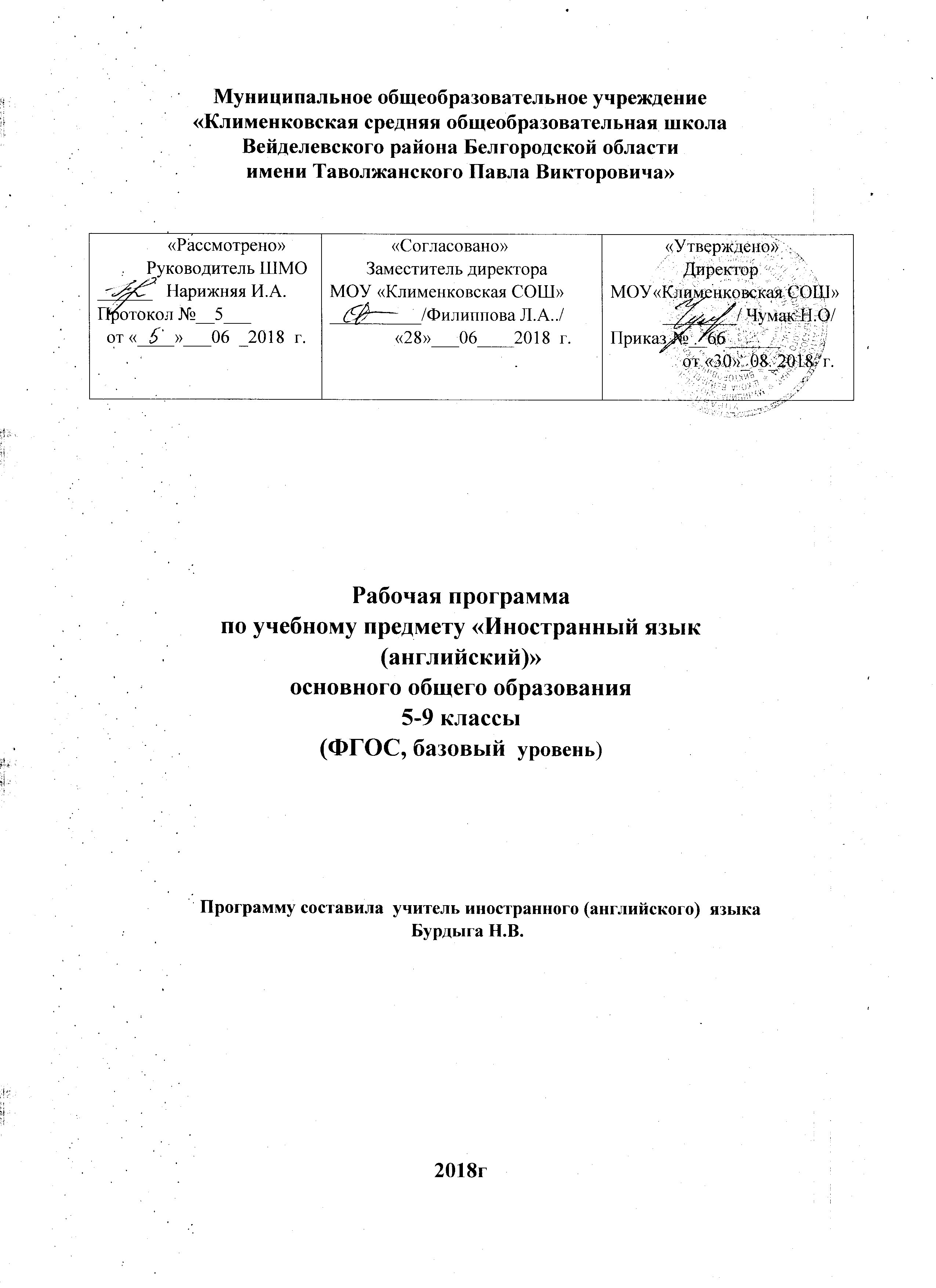                                              Пояснительная записка.Рабочая программа по иностранному языку (английский) для уровня основного общего образования (5-9 классы)  разработана на основе:-Федерального государственного образовательного стандарта основного общего образования ;-Примерной программы по  иностранным языкам, 5-9 классы ;-Основной образовательной программы МОУ«Клименковская СОШ имени Таволжанского Павла Викторовича»,которая утверждена приказом по школе №66 от 30 августа 2018г.;-Авторской программы курса английского языка к УМК серии «Rainbow English» для 5-9 классов общеобразовательных учреждений авторов О. В. Афанасьевой, И. В. Михеевой, Н. В. Языковой.     Преподавание ведется по учебникам «Rainbow English» для 5-9 классов общеобразовательных учреждений, авторы  О. В. Афанасьева, И. В. Михеева, Н. В. Языкова, Е. А. Колесникова, М.: Дрофа, 2015В связи с тенденцией интеграции российского образования в европейское образовательное пространство встала проблема уточнения уровней владения иностранным языком и приведение их в соответствие с уровнями владения ИЯ, принятыми в Евросоюзе. В соответствии с Европейским языковым портфелем, разработанным в рамках проекта «Языковой портфель для России», УМК для 5—9 классов общеобразовательной школы серии “Rainbow English” обеспечивает достижение уровня А2 (Допороговый).Обоснование выбора авторской программы «Rainbow English» для 5-9 классов общеобразовательных учреждений О. В. Афанасьевой, И. В. Михеевой, Н. В. Языковой, Е. А. Колесниковой для разработки рабочей программы.Программа предлагает новый уникальный подход к изучению английского языка, в котором нашли отражение традиционные методы и современные тенденции российской и зарубежных методик обучения иностранному языку.Данная программа и учебник выбраны потому, что этот  курс соответствует обязательному минимуму содержания общего образования, требованиям федерального компонента государственного стандарта общего образования и примерной программе по английскому языку для общеобразовательной школы.. Данный курс обеспечивает необходимый и достаточный уровень коммуникативных умений обучающихся в устной и письменной речи, их готовность к речевому взаимодействию на английском языке в рамках обозначенной в программе тематики. Предметное содержание устной и письменной речи, предлагаемое программой, полностью включает темы, предусмотренные федеральным компонентом государственного стандарта по иностранным языкам. Обучающиеся учатся общаться в ситуациях социально–бытовой, учебно–трудовой и социально–культурной сферах общения.Программа направлена на совершенствование приобретенных ранее знаний, навыков и умений, увеличение объема используемых обучающимися языковых и речевых средств, улучшение качества практического владения английским языком. Большое внимание уделяется развитию средствами учебного предмета таких качеств личности, как гражданственность, национальная идентичность, патриотизм, толерантное отношение к проявлениям иной культуры Теоретическую основу данного курса составляют идеи личностно-деятельностного, когнитивно-коммуникативного, межкультурного подходов к обучению английскому языку, которые определили систему общеметодических принципов, положенных в основу организации и управления учебным процессом.Стержнем процесса обучения английскому языку в рамках данного УМК является коммуникативность, которая реализуется через построение процесса обучения как модели реальной межкультурной коммуникации на основе принципов речевой направленности, интеграции и дифференциации процессов формирования речевых навыков и развития речевых умений, сознательности и активности, доступности и посильности, индивидуального подхода.Выбор данной  программы и учебно-методического комплекса обусловлен тем, что методическая система, реализованная в программе и УМК,  позволяет использовать педагогические технологии, развивающие систему универсальных учебных действий, сформированных в начальной школе, создаёт механизмы реализации требований ФГОС и воспитания личности, отвечающей на вызовы сегодняшнего дня и имеющей надёжный потенциал для дня завтрашнего.Данная программа реализует принцип непрерывного образования по английскому языку, что соответствует современным потребностям личности и общества и составлена для реализации курса английского языка в 5-9 классах, который является частью основной образовательной программы по английскому языку со 2 по 11 класс. Формы организации образовательного процессаК формам организации образовательного процесса относятся типы и формы уроков.Типы уроковМетоды и формы обученияМетоды обучения - это «способы работы учителя и обучающихся, при помощи которых достигается овладение знаниями, умениями и навыками, формируется мировоззрение учащихся, развиваются их способности». С точки зрения  эффективности затрат времени школьников и учителей методы подразделяет  на три группы: методы организации учебно-познавательной деятельности;  методы ее стимулирования; методы контроля за ее эффективностью. Можно выделить следующие общедидактические методы, характеризующие познавательную деятельность обучающихся:1. Объяснительно-иллюстративный, или информационно рецептивный;2. Репродуктивный;3. Метод проблемного изложения;4. Эвристический или частично-поисковый;5. Исследовательский.Каждый метод обучения, применяемый учителем, связан непосредственно соответствующими этому методами, приемами и видами учебной деятельности. Основные формы обучения:-) фронтальная форма обучения-) групповая (парная) форма обучения; группы сменного состава-) индивидуальная форма обучения-) коллективная форма организации обученияТехнологии обученияВ учебном процессе используются современные педагогические технологии. Обучение по данной программе ведется с использованием элементов здоровьесберегающих технологий, технологии  активизации познавательной деятельности школьника, педагогики сотрудничества, технологии дифференцированного обучения, технологии    личностно-ориентированного обучения,  компьютерной технологии,, информационно-коммуникационного  обучения, традиционного обучение, игрового обучения, методов проектов,  технологии критического обучения.Виды и формы контроля
Виды контроля:
Основная цель контроля знаний и умений состоит в обнаружении достижений, успехов обучающихся, в указании путей совершенствования, углубления знаний, умений, с тем, чтобы создавались условия дляпоследующего включения обучающихся в активную творческую деятельность.Эта цель в первую очередь связана с определением качества усвоения учебного материала – уровня овладения знаниями, умениями инавыками предусмотренных программой по предмету. Во-вторых, конкретизация основной цели контроля связана с обучением обучающихся  приемам взаимоконтроля и самоконтроля, формированием потребности всамоконтроле и взаимоконтроле. В-третьих, эта цель предполагает воспитание  таких качеств личности, как ответственность за выполненную работу, проявление инициативы. Предварительный контроль знаний выявляет  состояние познавательной деятельности обучающихся, в первую очередь - индивидуального уровня каждого ученика .Успех изучения любой темы (раздела или курса) зависит от степени усвоения тех понятий, терминов, положений и т.д., которые изучались на предшествующих этапах обучения. Если информации об этом у педагога нет, то он лишен возможности проектирования и управления в учебном процессе, выбора оптимального его варианта. Необходимую информацию педагог получает, применяя пропедевтическое диагностирование, более известное  как предварительный контроль знаний.Текущий контроль знаний может иметь следующие виды: устный опрос; проверка выполнения письменных домашних заданий, контрольные работы, тестирование, в т.ч. компьютерное, контроль самостоятельной работы (в письменной или устной форме), семинарские занятия, Интернет-тестирование. Виды и сроки проведения текущего контроля знаний обучающихся устанавливаются используемой программой учебной дисциплины, календарно-тематическим планированием.Тематический контроль знаний предполагает контроль за уровнем знаний обучающихся по определенным темам и устанавливается используемой программой учебной дисциплины, календарно-тематическим планированием.Промежуточный контроль знаний проводится с целью определения соответствия уровня и качества подготовки обучающихся  ГОСу и оценивает результаты учебной деятельности обучающихся за четверть и полугодие. Основными формами промежуточного контроля знаний являются  зачет, проверочная работа, контрольная работа.Итоговый контроль знаний предполагает контроль за уровнем знаний в конце учебного года. Может быть  итоговая контрольная работа, итоговое тестирование. В 9 классе- государственная итоговая аттестация в форме ОГЭ(по выбору обучающихся).
Промежуточный и итоговый контроль осуществляется в форме тестов и контрольных работ, представленных в рабочих тетрадях для обучающихся и книге для учителя.Текущий контроль позволяет судить об успешности овладения определенной части учебного материала.Промежуточный контроль проводится по завершению темы и позволяет судить об эффективности овладения разделом программного материала (проводится в конце каждой четверти). Данный контроль осуществляется с целью проверки усвоения основных языковых навыков (чтения, аудирования, письма, говорения), а также знание грамматики и лексики.Итоговый контроль направлен на установление уровня владения языком, достигнутого в результате освоения значительного по объему материала (проводится в конце учебного года).     Цель – научить учащихся правильному и грамотному оформлению ответов по требованиям ОГЭ и ЕГЭ.Рабочая программа предусматривает систему контроля всех видов речевой деятельности:аудирования, говорения, чтения и письма. Текущий контроль осуществляется на каждом уроке. После изучения каждой темы  проводятся  контрольные работы по всем видам речевой деятельности, что позволяет оценить коммуникативные умения обучающихся в аудировании, говорении, чтении и письме и убедиться в том, что языковой и речевой материал ими усвоен.      Формы контроля:Устный контроль: фронтальный  опрос, направленный на диагностику теоретических знаний; индивидуальный опрос;  собеседование по теме.Письменный контроль: творческая работа; письменный ответ; сочинение-портфолио.Программированный контроль: тестирование на компьютереТестовый контроль (письменный)Самоконтроль (умения самостоятельно находить допущенные ошибки, неточности, намечать способы устранения обнаруживаемых пробелов)Цели и задачи обучения иностранному языкуВ соответствии с ФГОС изучение иностранного языка в школе направлено на формирование и развитие коммуникативной компетенции, понимаемой как способность личности осуществлять межкультурное общение на основе усвоенных языковых и социокультурных знаний, речевыхнавыков и коммуникативных умений и отношение к деятельности в совокупности ее составляющих — речевой, языковой, социокультурной, компенсаторной и учебно-познавательной компетенций.Речевая компетенция — готовность и способность осуществлять межкультурное общение в четырех видах речевой деятельности (говорении, аудировании, чтении и письме), планировать свое речевое и неречевое поведение.Языковая компетенция —  готовность и способность применять языковые знания (фонетические, орфографические, лексические, грамматические) и навыки оперирования ими для выражения коммуникативного намерения в соответствии с темами, сферами и ситуациями общения, отобранными для общеобразовательной школы; владение новым по сравнению с родным языком способом формирования и формулирования мысли на изучаемом языке.Социокультурная компетенция— готовность и способность учащихся строить свое межкультурное общение на основе знаний культуры народа страны/стран изучаемого языка, его традиций, менталитета, обычаев в рамках тем, сфер и ситуаций общения, отвечающих опыту, интересам и психологическим особенностям учащихся на разных этапах обучения; сопоставлять родную культуру и культуру страны/стран изучаемого языка, выделять общее и различное в культурах, уметь объяснить эти различия представителям другой культуры, т. е. стать медиатором культур, учитывать социолингвистические факторы коммуникативной ситуации для обеспечения взаимопонимания в процессе общения.	Компенсаторная компетенция — готовность и способность выходить из затруднительного положения в процессе межкультурного общения, связанного с дефицитом языковых средств, страноведческих знаний, социокультурных норм поведения в обществе, различных сферах жизнедеятельности иноязычного социума.Учебно-познавательная компетенция — готовность и способность осуществлять автономное изучение иностранных языков, владение универсальными учебными умениями, специальными учебными навыками и умениями, способами и приемами самостоятельного овладения языком и культурой, в том числе с использованием современных информационных технологий.Образовательная, развивающая и воспитательная цели обучения английскому языку реализуются в процессе формирования, совершенствования и развития коммуникативной компетенции в единстве ее составляющих.Говоря об общеобразовательной цели обучения ИЯ, необходимо иметь в виду три ее аспекта: общее, филологическое и социокультурное образование.Общее  образование нацелено на расширение общего кругозора учащихся, знаний о мире во всем многообразии его проявлений в различных сферах жизни: политике, экономике, бытовой, этнической, мировоззренческой, художественной культуре. Оно обеспечивается разнообразием фактологических знаний, получаемых с помощью разнообразных средств обучения, научных, научно-популярных изданий, художественной и публицистической литературы, средств массовой информации, в том числе Интернета.Филологическое образование нацелено на расширение и углубление знаний школьников о языке как средстве общения, его неразрывной связи и непрерывном взаимодействии с культурой, орудием и инструментом которой он является, о языковой системе; неоднородности и вместе с тем самодостаточности различных языков и культур, о человеке как о языковой личности и особенностях вторичной языковой личности, изучающей иностранные языки и культуры; дальнейшее совершенствование умений оперирования основными лингвистическими терминами, развитие языковой и контекстуальной догадки, чувства языка.Филологическое образование обеспечивается:а) сравнением родного и изучаемого языков, учетом и опорой на родной, русский язык (в условиях работы в национальных школах);б) сравнением языковых явлений внутри изучаемого языка;в)сопоставлением явлений культуры контактируемых социумов на основе культурных универсалий;г)овладением культурой межличностного общения, конвенциональными нормами вербального и невербального поведения в культуре страны/стран изучаемого языка.Социокультурное образование нацелено на развитие мировосприятия школьников, национального самосознания, общепланетарного образа мышления; обучение этически приемлемым и юридически оправданным политкорректным формам самовыражения в обществе; обучение этике дискуссионного общения и этике взаимодействия с людьми, придерживающимися различных взглядов и принадлежащих к различным вероисповеданиям. Социокультурное образование обеспечивается широким применением аутентичных текстов страноведческого характера, разнообразных учебных материалов по культуре страны изучаемого и родного языков, фотографий, путеводителей, карт, объявлений, плакатов, меню, театральных и концертных программ и других артефактов, систематическим использованием звукового пособия, страноведческих видеофильмов на английском языке. Формирование и развитие социолингвистической компетенции, которое предполагает овладение учащимися социально приемлемыми нормами общения с учетом важнейших компонентов коммуникативной ситуации, определяющих выбор языковых средств, разговорных формул для реализации конвенциональной функции общения, регистра общения в зависимости от коммуникативного намерения, места, статуса и ролей участников общения, отношений между ними.Развивающая цель обучения английскому языку состоит в развитии учащихся как личностей и как членов общества.Развитие школьника как личности предполагает:—развитие языковых, интеллектуальных и познавательных способностей (восприятия, памяти, мышления, воображения);—развитие умения самостоятельно добывать и интерпретировать информацию;—развитие умений языковой и контекстуальной догадки, переноса знаний и навыков в новую ситуацию;—развитие ценностных ориентаций, чувств и эмоций;—развитие способности и готовности вступать в иноязычное межкультурное общение;—развитие потребности в дальнейшем самообразовании в области ИЯ.Развитие учащихся как членов общества предполагает:—развитие умений самореализации и социальной адаптации;—развитие чувства достоинства и самоуважения;—развитие национального самосознания.Решение поставленных задач обеспечивается обильным чтением текстов различных функциональных стилей (художественных, научно-популярных, публицистических) и аудированием, обсуждением поставленных в них проблем, обменом мнений школьников как на основе прочитанного и услышанного, так и на основе речевых ситуаций и коммуникативных задач, предполагающих аргументацию суждений по широкому кругу вопросов изучаемой тематики. Сопоставление явлений изучаемой и родной культуры во многом способствует формированию и развитию национального самосознания, гордости и уважения к своему историческому наследию, более глубокому осмыслению роли России в современном глобальном мире, что безусловно способствует формированию поликультурной личности школьников.Достижение школьниками основной цели обучения английскому языку способствует их воспитанию. Участвуя в диалоге культур, учащиеся развивают свою способность к общению, пониманию важности изучения иностранного языка в современном мире и потребности пользоваться им как средством межкультурного общения, познания, самореализации и социальной адаптации. Они вырабатывают толерантность к иным воззрениям, отличным от их собственных, становятся более терпимыми и коммуникабельными. У них появляется способность к анализу, пониманию иных ценностей и норм поведения, к выработке адекватной реакции на то, что не согласуется с их убеждениями.Овладение английским языком, и это должно быть осознано учащимися, ведет к развитию более глубокого взаимопонимания между народами, к познанию их культур, и на этой основе к постижению культурных ценностей и специфики своей культуры и народа ее носителя, его самобытности и месте собственной личности в жизни социума, в результате чего воспитывается чувство сопереживания, эмпатии, толерантного отношения к проявлениям иной, «чужой» культуры.Общая характеристика учебного предмета «Иностранный язык»Концептуальной основой построения учебной дисциплины «Английский язык» в 5—9 классах являются личностно-деятельностный, компетентностный, коммуникативно-когнитивный, межкультурный подходы к образованию в области иностранных языков в общеобразовательной школе,которые позволяют учитывать возрастные изменения учащихся основной школы, обусловленные переходом от детства к отрочеству. К возрастным особенностям учащихся основной общеобразовательной школы относятся:1. Смена ведущего вида деятельности. На данном этапе на смену учения как ведущего вида деятельности младших школьников приходит общение со сверстниками, взрослыми, что создает прекрасные условия для организации парного, группового общения, моделирования ситуаций межкультурного общения со сверстниками за рубежом, использования ресурсов Интернета для организации непосредственного общения, выполнения международных проектов и т.п.2. Повышение познавательной и творческой активности, желание выйти за пределы учебной программы дают возможность широкого использования творческих заданий, усложняющихся речевых задач в процессе формирования языковой, речевой и социокультурной компетенций, более активное использование проектных заданий, ролевых и деловых игр, драматизации как на уроках, так и во внеклассной работе.3. Формирование организационных способностей, повышение личной ответственности за коллективно принятое решение, что позволяет более активно внедрять проектные задания, предполагающие умение работать в команде, выполнять роль лидера, соотносить свои личные интересы с интересами группы, нести ответственность за порученный раздел проектной работы.4. Становление подлинной индивидуальности, более высокого уровня самостоятельности дает возможность особенно в 8—9 классах увеличить объем работы, связанный с поиском и сбором страноведческой, культурологической информации в Интернете, выполнением индивидуальных и групповых творческих заданий.5. Формирование и развитие мотивов учения, связанных со стремлением к личностному самосовершенствованию — самопознанию, самовыражению, самоутверждению, с желанием расширить и углубить свои знания, совершенствовать уровень владения иностранным языком. Этому во многом способствует увеличение доли речевых задач, предполагающих обмен мнениями, аргументацию своих суждений, более активное использование заданий, связанных с подготовкой электронных презентаций по изучаемой теме или выполненному проекту.6. Формирование системы ценностных ориентаций, формирование образа своего Я, осознание своей гражданской и этнокультурной идентичности становится возможным в процессе сопоставления явлений и фактов изучаемой и родной культур, в результате чего формируется уважение к представителям других культур, эмпатия, толерантность.7. Возрастающая  интеллектуальная активность, преобладание логического мышления дают возможность полноценно формировать и совершенствовать универсальные умственные действия анализа, синтеза, обобщения, абстрагирования, специальные учебные навыки и умения, в целом учебно-познавательную компетенцию школьников. Таким образом, центром образовательного процесса становится ученик с его индивидными и личностными характеристиками, ценностными ориентациями, интересами, склонностями, мотивами. И важно направить процесс бурного физического, интеллектуального и духовного развития учащихся данной возрастной группы на формирование иноязычной коммуникативной компетенции, потребности учащихся пользоваться иностранным языком как средством общения, познания, самореализации, социальной адаптации.Учебный предмет «Иностранный язык» входит в образовательную область «Филология» и является средством познания языка и культуры других народов и стран, способом более глубокого осмысления родного языка, предопределяет цель обучения английскому языку как одному из языков международного общения.Место предмета в  учебном плане.В соответствии с базисным учебным планом для образовательных учреждений Российской Федерации на изучение иностранного языка отводится 525часов (из расчета 3 учебных часа в неделю) для обязательного изучения в 5—9классах основной общеобразовательной школы.
Согласно учебному плану МОУ «Клименковская СОШ имени Таволжанского Павла Викторовича» рабочая программа для 5-9 класса рассчитана на 510 часов  и составляет 102 учебных часа в год в каждом классе( по 3 часа внеделю)Результаты освоения программы учебного предмета «Иностранный язык»Федеральный государственный образовательный стандарт основного общего образования формулирует требования к результатам освоения основной образовательной программы в единстве личностных, метапредметных и предметных результатов.	В соответствии с государственным стандартом и Примерной программой основного общего образования изучение иностранного языка предполагает достижение следующих результатов:Личностные:- воспитание российской гражданской идентичности: патриотизма, уважения к Отечеству, прошлому и настоящему многонационального народа России;- осознание своей этнической принадлежности, знание истории, языка, культуры своего народа, своего края, знание основ культурного наследия народов России и человечества; усвоение гуманистических, демократических и традиционных ценностей многонационального российского общества; воспитание чувства ответственности и долга перед Родиной;- формирование осознанного, уважительного и доброжелательного отношения к другому человеку, его мнению, мировоззрению, культуре, языку, вере, гражданской позиции; к истории, культуре, религии, традициям, языкам, ценностям народов России и народов мира; формирование готовности и способности вести диалог с другими людьми и достигать взаимопонимания;- формирование мотивации изучения иностранных языков и стремление к самосовершенствованию в образовательной области «Иностранный язык»;- осознание возможностей самореализации средствами иностранного языка;- стремление к совершенствованию собственной речевой культуры в целом;- формирование коммуникативной компетенции в межкультурной и межэтнической коммуникации;- развитие таких качеств личности, как воля, целеустремленность, креативность, инициативность, трудолюбие, дисциплинированность;- стремление к лучшему осознанию культуры своего народа и готовность содействовать ознакомлению с ней представителей других стран; толерантное отношение к проявлениям иной культуры; осознание себя гражданином своей страны и мира;- готовность отстаивать национальные и общечеловеческие (гуманистические, демократические) ценности, свою гражданскую позицию.Метапредметные:- умение планировать свое речевое и неречевое поведение;- умение взаимодействовать с окружающими, выполняя разные социальные роли;- умение обобщать, устанавливать аналогии, классифицировать, самостоятельно выбирать основания и критерии для классификации, устанавливать причинно-следственные связи, строить логическое рассуждение, умозаключение (индуктивное, дедуктивное и по аналогии) и делать выводы;- умение владеть исследовательскими учебными действиями, включая навыки работы с информацией: поиск и выделение нужной информации, обобщение и фиксация информации;- умение организовывать учебное сотрудничество и совместную деятельность с учителем и сверстниками; работать индивидуально и в группе: находить общее решение, формулировать и отстаивать свое мнение;- умение смыслового чтения, включая умение определять тему, прогнозировать содержание текста по заголовку/по ключевым словам, умение выделять основную мысль, главные факты, опуская второстепенные, устанавливать логическую последовательность основных фактов;- умение осознанно использовать речевые средства в соответствии с речевой задачей для выражения коммуникативного намерения, своих чувств, мыслей и потребностей;- умение использовать информационно-коммуникационные технологии;- умение осуществлять регулятивные действия самонаблюдения, самоконтроля, самооценки в процессе коммуникативной деятельности на иностранном языке.Предметные результаты.В коммуникативной сфере.Речевая  компетенция в следующих видах речевой деятельности:говорении—начинать, вести/поддерживать и заканчивать беседу в стандартных ситуациях общения, соблюдать нормы речевого этикета, при необходимости переспрашивая, уточняя;—расспрашивать собеседника и отвечать на его вопросы, высказывая свое мнение, просьбу, отвечать на предложения собеседника согласием, отказом, опираясь на изученную тематику и усвоенный лексико-грамматический материал;—рассказывать о себе, своей семье, друзьях, своих интересах и планах на будущее, сообщать краткие сведения о своем городе/селе, своей стране и стране/странах изучаемого языка;—делать краткие сообщения, описывать события, явления (в рамках изученных тем), передавать основное содержание, основную мысль прочитанного или услышанного, выражать свое отношение к прочитанному/услышанному, давать краткую характеристику персонажей;аудировании—воспринимать на слух и полностью понимать речь учителя, одноклассников;—воспринимать на слух и понимать основное содержание несложных аутентичных аудио- и видеотекстов, относящихся к разным коммуникативным типам речи (сообщение/рассказ/интервью);—воспринимать на слух и выборочно понимать с опорой на языковую догадку, контекст, краткие несложные аутентичные прагматические аудио- и видеотексты, выделяя значимую/нужную/необходимую информацию;чтении—ориентироваться в иноязычном тексте; прогнозировать его содержание по заголовку;—читать аутентичные тексты разных жанров с пониманием основного содержания (определять тему, основную мысль; выделять главные факты, опуская второстепенные, устанавливать логическую последовательность основных фактов текста);—читать несложные аутентичные тексты разных стилей с полным и точным пониманием, используя различные приемы смысловой переработки текста (языковую догадку, анализ, выборочный перевод), а также справочные материалы; оценивать полученную информацию, выражать свое мнение;—читать текст с выборочным пониманием значимой/ нужной/интересующей информации;письме—заполнять анкеты и формуляры;—писать поздравления, личные письма с опорой на образец с употреблением формул речевого этикета, принятых в стране/странах изучаемого языка.В плане языковой компетенции выпускник основной школы должен знать/понимать:- основные значения изученных лексических единиц (слов, словосочетаний); основные способы словообразования (аффиксация, словосложение, конверсия); явления многозначности лексических единиц английского языка, синонимии, антонимии и лексической сочетаемости;- особенности структуры простых и сложных предложений английского языка; интонацию различных коммуникативных типов предложения;- признаки изученных грамматических явлений (видовременных форм глаголов и их эквивалентов, модальных глаголов и их эквивалентов; артиклей, существительных, степеней сравнения прилагательных и наречий, местоимений, числительных, предлогов);- основные различия систем английского и русского языков.Кроме того, школьники должны уметь:- применять правила написания слов, изученных в основной школе;- адекватно произносить и различать на слух звуки английского языка, соблюдать правила ударения в словах и фразах;- соблюдать ритмико-интонационные особенности предложений различных коммуникативных типов, правильно членить предложение на смысловые группы.В отношении социокультурной компетенции от выпускников требуется:- знание национально-культурных особенностей речевого и неречевого поведения в своей стране и странах изучаемого языка, применение этих знаний в различных ситуациях формального и неформального межличностного и межкультурного общения;- умение распознавать и употреблять в устной и письменной речи основные нормы речевого этикета (реплики-клише, наиболее распространенную оценочную лексику), принятые в странах изучаемого языка в различных ситуациях формального и неформального общения;- знание употребительной фоновой лексики и реалий страны/стран изучаемого языка, некоторых распространенных образцов фольклора (пословицы, поговорки, скороговорки, сказки, стихи);- знакомство с образцами художественной, публицистической и научно-популярной литературы;- наличие представления об особенностях образа жизни, быта, культуры стран изучаемого языка (всемирно известных достопримечательностях, выдающихся людях и их вкладе в мировую культуру);- наличие представления о сходстве и различиях в традициях своей страны и стран изучаемого языка;- понимание роли владения иностранными языками в современном мире.В результате формирования компенсаторной компетенции выпускники основной школы должны научиться выходить из затруднительного положения в условиях дефицита языковых средств в процессе приема и передачи информации за счет умения:- пользоваться языковой и контекстуальной догадкой (интернациональные слова, словообразовательный анализ, вычленение ключевых слов текста);- прогнозировать основное содержание текста по заголовку или выборочному чтению отдельных абзацев текста;- использовать текстовые опоры различного рода (подзаголовки, таблицы, картинки, фотографии, шрифтовые выделения, комментарии, подстрочные ссылки);- игнорировать незнакомую лексику, реалии, грамматические явления, не влияющие на понимание основного содержания текста;- задавать вопрос, переспрашивать с целью уточнения отдельных неизвестных языковых явлений в тексте;- использовать перифраз, синонимические средства, словарные замены, жесты, мимику.В познавательной сфере (учебно-познавательная компетенция) происходит дальнейшее совершенствование и развитие универсальных учебных действий (УУД) и специальных учебных умений (СУУ).Универсальные учебные действия (общеучебные умения):регулятивные:- определять цель учебной деятельности возможно с помощью учителя и самостоятельно искать средства ее осуществления;- обнаруживать и формулировать учебную проблему совместно с учителем, выбирать тему проекта в ходе «мозгового штурма» под руководством учителя;- составлять план выполнения задачи, проекта в группе под руководством учителя;- оценивать ход и результаты выполнения задачи, проекта;- критически анализировать успехи и недостатки проделанной работы.познавательные:- самостоятельно находить и отбирать для решения учебной задачи необходимые словари, энциклопедии, справочники, информацию из Интернета;- выполнять универсальные логические действия:- анализ (выделение признаков),- синтез (составление целого из частей, в том числе с самостоятельным достраиванием),- выбирать основания для сравнения, классификации объектов,- устанавливать аналогии и причинно-следственные связи,- выстраивать логическую цепь рассуждений,- относить объекты к известным понятиям;- преобразовывать информацию из одной формы в другую:- обобщать информацию в виде таблиц, схем, опорного конспекта,- составлять простой план текста (в виде ключевых слов, вопросов);коммуникативные:- четко и ясно выражать свои мысли;- отстаивать свою точку зрения, аргументировать ее;- учиться критично относиться к собственному мнению;- слушать других, принимать другую точку зрения, быть готовым изменить свою;- организовывать учебное взаимодействие в группе (распределять роли, договариваться друг с другом);Специальные учебные умения:- сравнивать явления русского и английского языков на уровне отдельных грамматических явлений, слов, словосочетаний и предложений;- владеть различными стратегиями чтения и аудирования в зависимости от поставленной речевой задачи (читать/слушать текст с разной глубиной понимания);- ориентироваться в иноязычном печатном и аудиотексте, кратко фиксировать содержание сообщений, составлять субъективные опоры для устного высказывания в виде ключевых слов, объединенных потенциальным контекстом, зачина, концовки, отдельных предложений;- вычленять в тексте реалии, слова с культурным компонентом значения, анализировать их семантическую структуру, выделять культурный фон, сопоставлять его с культурным фоном аналогичного явления в родной культуре, выявлять сходства и различия и уметь объяснять эти различия иноязычному речевому партнеру или человеку, не владеющему иностранным языком;- догадываться о значении слов на основе языковой и контекстуальной догадки, словообразовательных моделей;- использовать выборочный перевод для уточнения понимания текста;- узнавать грамматические явления в тексте на основе дифференцирующих признаков;- действовать по образцу или аналогии при выполнении отдельных заданий и порождении речевого высказывания на изучаемом языке;- пользоваться справочным материалом: грамматическими и лингвострановедческими справочниками, схемами и таблицами, двуязычными словарями, мультимедийными средствами;- пользоваться поисковыми системами www.yahoo.com., www.ask.com, www.wikipedia.ru и др.; находить нужную информацию, обобщать и делать выписки для дальнейшего использования в процессе общения на уроке, при написании эссе, сочинений, при подготовке проектов;- овладевать необходимыми для дальнейшего самостоятельного изучения английского языка способами и приемами.В ценностно-ориентационной сфере:- представление о языке как средстве выражения чувств, эмоций, основе культуры общения;- достижение взаимопонимания в процессе устного и письменного общения с носителями иностранного языка, установление межличностных, межкультурных контактов в доступных пределах;- представление о целостном полиязычном и поликультурном мире, осознание места и роли родного и иностранного языков в этом мире как средства общения, познания, самореализации и социальной адаптации;- приобщение к ценностям мировой культуры как через источники информации на иностранном языке (в том числе мультимедийные), так и через непосредственное участие в школьных обменах, туристических поездках, молодежных форумах.В эстетической сфере:- владение элементарными средствами выражения чувств и эмоций на иностранном языке;- стремление к знакомству с образцами художественного творчества на иностранном языке и средствами иностранного языка;- развитие чувства прекрасного в процессе обсуждения современных тенденций в живописи, музыке, литературе.В трудовой и физической сферах:- формирование самодисциплины, упорства, настойчивости, самостоятельности в учебном труде;- умение работать в соответствии с намеченным планом, добиваясь успеха;- стремление вести здоровый образ жизни (режим труда и отдыха, питание, спорт, фитнес).Содержание учебного предмета«Иностранный язык (Английский)»В основу определения содержания обучения в основной школе положен анализ реальных или возможных потребностей учащихся в процессе обучения. Программа вычленяет круг тем и проблем, которые рассматриваются внутри учебных ситуаций (units), определенных на каждый год обучения. При этом предполагается, что учащиеся могут сталкиваться с одними и теми же темами на каждом последующем этапе обучения, что означает их концентрическое изучение. При этом, естественно, повторное обращение к той же самой или аналогичной тематике предполагает ее более детальный анализ, рассмотрение под иным углом зрения, углубление и расширение вопросов для обсуждения, сопоставления схожих проблем в различных англоязычных странах, а также в родной стране учащихся.Данная программа ориентирована на обязательный минимум содержания, очерченный в государственном образовательном стандарте основного общего образования по иностранному языку.Предметное содержание речи в стандарте определяется перечислением ситуаций социально-бытовой, учебно-трудовой и социально-культурной сфер общения в рамках следующей тематики:Мои друзья и я. Межличностные взаимоотношения в семье, с друзьями. Решение конфликтных ситуаций. Внешность и черты характера человека.Досуг и увлечения. Спорт, музыка, чтение, музей, кино, театр. Молодежная мода. Карманные деньги. Покупки. Переписка. Путешествия и другие виды отдыха.Здоровый образ жизни.Режим труда и отдыха, спорт, правильное питание, отказ от вредных привычек. Тело человека и забота о нем.Школьное образование.Изучаемые предметы и отношение к ним. Школьная жизнь. Каникулы. Переписка с зарубежными сверстниками, международные обмены, школьное образование за рубежом.Профессии в современном мире. Проблема выбора профессии. Роль иностранного языка в планах на будущее.Вселенная и человек. Природа: флора и фауна. Проблемы экологии и защита окружающей среды Климат, погода. Особенности проживания в городской/сельской местности.Технический прогресс: Достижения науки и техники, транспорт.Средства массовой информации и коммуникации. Пресса, телевидение, радио, Интернет.Родная страна и страны изучаемого языка.Географическое положение, столицы, крупные города, регионы, достопримечательности, культурные и исторические особенности, национальные праздники, знаменательные даты, традиции, обычаи, выдающиеся люди, их вклад в науку и мировую культуру.Указанные сферы общения предлагаются учащимся на протяжении пяти лет обучения с определенной цикличностью. Тематика знакомых учебных ситуаций варьируется, расширяется, углубляется, однако на каждом новом этапе обучения учащиеся знакомятся с неизвестными им ранее учебными ситуациями. Предлагаемые данной программой ситуации являются конкретной реализацией заданного стандартом содержания образования по английскому языку.Обучение английскому языку в основной школе можно поделить на 2 этапа:Содержание тем учебного предмета «Иностранный язык» для 5 класса (102 часа)В основной школе осуществляется систематизация языковых знаний обучающихся, продолжается овладение ими новыми языковыми знаниями и навыками в соответствии с требованиями базового уровня владения английским языком.Я и моя семьяЯ и мои друзьяЯ и мои увлеченияШкола и школьные предметыБуквы и звукиДом и квартираЦвета, краски8.Алфавит9.Распорядок дняДни неделиДень рожденияДомашние любимцыГорода РоссииОписание внешностиТрадиции и праздникиИзготовление поделок к праздникуПразднование дня рожденияГлагол tobeГорода ВеликобританииГорода России: МоскваВремена года, погодаВременные формы глаголовЛичные и притяжательные местоименияГрамматическая сторона речиИмя существительное: регулярные способы образования множественного числа; некоторые случаи особого образования множественного числа (mouse — mice); притяжательный падеж существительных; определенный, неопределенный, нулевой артикли.Местоимение: личные местоимения в именительном и объектном падежах; притяжательные местоимения; указательные местоимения; неопределенные местоимения. Имя прилагательное: положительная степень сравнения.Имя числительное: количественные числительные.Наречие: наречия неопределенного времени, их место в предложении.Содержание тем учебного предмета «Иностранный язык» для 6 класса (102часа)1. Приветствие и знакомство.2. Мир вокруг нас.3. Я, моя семья, мои друзья, возраст. Мои любимые домашние животные. Взаимоотношения в семье.4. Мой дом, моя квартира, моя комната.5. Моя школа, школьные принадлежности, учебные предметы.6. Мой день.7. Еда.8. Времена года, погода, одежда.9. Города и страны.10. Время.11. Цвет вокруг нас. Качественные характеристики предметов.12. Празднование дня рождения. Описание внешности. Дни недели.13. Досуг и увлечения. Занятия спортом.14. Каникулы, путешествия.15. Профессии.Грамматическая сторона речиГлагол: временные формы presentsimple, presentprogressive (в повествовательных, отрицательных предложениях и вопросах различных типов);временные формы pastsimple (правильные глаголы и ряд неправильных глаголов в повествовательных предложениях); модальные глаголы can, may, must; конструкция tobegoingto для выражения будущности; конструкция thereis/thereare; therewas/ therewere; неопределенная форма глагола.Синтаксис основные типы английского предложения: простое; составное именное ; составное глагольное. Изъяснительное наклонение глагола:повествовательные предложения; отрицательные предложения; общие, альтернативные, специальные вопросы.Содержание тем учебного предмета «Иностранный язык» для 7 класса (102часа)1. Путешествие по России и за рубежом. 2. Внешность. Молодежная мода. Покупки. 3. Школьное образование. Изучаемые предметы. 4. Страны изучаемого языка.. 5. Природа. Проблемы экологии. 6. Человек и его профессия. 7. Английский — язык международного общения. 8. Музыка, кино, театр.9. Здоровый образ жизни. Спорт Грамматическая сторона речиИмя существительное: исчисляемые и неисчисляемые имена существительные; имена существительные, употребляемые только во множественном числе; имена существительные, употребляемые только в единственном числе; особые случаи образования множественного числа существительных.Употребление артиклей с географическими названиями, названиями языков, наций и отдельных их представителей; употребление нулевого артикля перед существительными .Местоимение: возвратные местоимения ; абсолютная форма притяжательных местоимений ;отрицательное местоимение; местоимения any, anybody в значении «любой, всякий»; местоимения some, somebody, something .Имя прилагательное: степени сравнения прилагательных; супплетивные формы образования сравнительной и превосходной степеней сравнения прилагательных .Имя числительное: порядковые числительные, в том числе и супплетивные формы.Содержание тем учебного предмета «Иностранный язык» для 8 класса (102часа)1. Путешествие по России и за рубежом. 2. Внешность. Молодежная мода. Покупки. 3. Школьное образование в России и за рубежом4. Страны изучаемого языка: Великобритания и США. Праздники и традиции5..Проблемы экологии. Животные. Птицы. Растения.6. Человек и его профессия. Знаменитые люди планеты7. Английский — язык международного общения. 8. Музыка, кино, театр. Досуг и увлечения9. Здоровый образ жизни. Спорт.Грамматическая сторона речиНаречие: наречия времени Глагол: временные формы pastsimple; futuresimple, pastprogressive, presentperfect,presentperfectprogressive, pastperfect; модальные глаголы, инфинитив в функции определения; конструкция usedto; перевод прямой речи в косвенную; согласование времен.Содержание тем учебного предмета «Иностранный язык» для 9 класса (102часов)1.Средства массовой информации.  2.Технический прогресс. 3.Проблемы молодежи.  4.Проблема выбора профессии.5.Телевидение.6.Радиовещание.7.Программы телепередач.8.Телевизионные системы и каналы.9.Любимые программы.10.Газеты.Журналы.11.Библиотеки.12.Писатели и поэты.13.Наука и технология14.Великие ученые.15.Космические исследования.16.Инструменты и приспособления.17.Будущая профессия.Грамматическая сторона речиПричастие (первое и второе); герундий; инфинитив; сложное дополнениеТематическое планирование по английскому языку 5 классучебник «Английский язык» серии “RainbowEnglish”авторы: О.В. Афанасьева, О.В. МихееваВ неделю –  3 часаВ год – 102  часаКаждый из перечисленных 6 блоков (units) имеет одинаковую структуру и состоит из следующих компонентов:• 9 занятий (steps) по учебнику: введение и отработка нового материала, в том числе один урок повторения;• 4 занятий по рабочей тетради (соответствующий раздел);• 4 контрольных занятия;Тематическое планирование по английскому языку 6 классучебник «Английский язык» серии “RainbowEnglish”авторы: О.В. Афанасьева, О.В. МихееваВ неделю –  3 часаВ год – 102  часаКаждый из перечисленных 6 блоков (units) имеет одинаковую структуру и состоит из следующих компонентов:• 9 занятий (steps) по учебнику: введение и отработка нового материала, в том числе один урок повторения;• 4 занятий по рабочей тетради (соответствующий раздел);• 4 контрольных занятия;Тематическое планирование по английскому языку 7 классучебник «Английский язык» серии “RainbowEnglish”авторы: О.В. Афанасьева, О.В. МихееваВ неделю –  3 часаВ год – 102 часаКаждый из перечисленных 6 блоков (units) имеет одинаковую структуру и состоит из следующих компонентов:• 9 занятий (steps) по учебнику: введение и отработка нового материала, в том числе один урок повторения;• 4 занятий по рабочей тетради (соответствующий раздел);• 4 контрольных занятия;Тематическое планирование по английскому языку 8 классучебник «Английский язык» серии “RainbowEnglish”авторы: О.В. Афанасьева, О.В. МихееваВ неделю –  3 часаВ год – 102  часаКаждый из перечисленных 4 блоков (units) имеет одинаковую структуру и состоит из следующих компонентов:• 14 занятий (steps) по учебнику: введение и отработка нового материала, в том числе один урок повторения;• 6 занятий по рабочей тетради (соответствующий раздел);• 4 контрольное занятие;• 1 занятие, посвященное презентации и анализу результатов проектной деятельности;.Тематическое планирование по английскому языку 9 классучебник «Английский язык» серии “RainbowEnglish”авторы: О.В. Афанасьева, О.В. МихееваВ неделю –  3 часаВ год – 102  часаКаждый из перечисленных 4 блоков (units) имеет одинаковую структуру и состоит из следующих компонентов:• 14 занятий (steps) по учебнику: введение и отработка нового материала, в том числе один урок повторения;• 6 занятий по рабочей тетради (соответствующий раздел);• 4 контрольное занятие;• 1 занятие, посвященное презентации и анализу результатов проектной деятельности;Учебно-методическое  и материально-техническое     обеспечение  учебного предмета «Английский язык»Планируемые результаты изучения учебного предмета «Иностранный язык (английский)» Знания, умения и навыки, обучающихсяпо иностранному языку за курс 5 классаОбучающиеся получать возможностьзнать: основные буквосочетания, звуки английского языка;основные правила чтения и орфографии английского языка;интонацию основных типов предложений;основные значения изученных лексических единиц (слов, словосочетаний); особенности структуры простых предложений; интонацию предложений;признаки изученных грамматических явлений (модальных глаголов, артиклей, существительных, степеней сравнения прилагательных, местоимений, числительных);основные нормы речевого этикета (реплики-клише, наиболее распространенная оценочная лексика), принятые в стране изучаемого языка;роль владения иностранными языками в современном мире, особенности образа жизни, быта, культуры стран изучаемого языка (всемирно известные достопримечательности, выдающиеся люди и их вклад в мировую культуру)К концу 5 класса обучающиеся научатся владеть следующими умениями и навыками:Аудирование: понимать основное содержание кратких, несложных текстов (прогноз погоды, объявления на вокзале/в аэропорту)понимать основное содержание несложных аутентичных текстов, относящихся к разным коммуникативным типам речи (сообщение,/рассказ), уметь определить тему текста, выделить главные факты в тексте.Чтение: ориентироваться в иноязычном тексте: прогнозировать его содержание по заголовку;читать аутентичные тексты разных жанров с пониманием основного содержания (определять тему, выделять основную мысль, выделятьглавные факты);читать несложные аутентичные тексты разных жанров с полным и точным пониманием, используя различные приемы смысловой переработки текста (языковую догадку, анализ, выборочный перевод).Монологическая речь: рассказывать о себе, о своих друзьях, о семье ,о школе; делать краткие сообщения, описывать события/явления (в рамках пройденных тем), передавать основное содержание, основную мысль прочитанного.Диалогическая речь: вести беседу в рамках изучаемой тематики.начинать, вести/поддерживать и заканчивать беседу в стандартных ситуациях общения, соблюдая нормы речевого этикетарасспрашивать собеседника и отвечать на его вопросы, отвечать на предложение собеседника согласием/отказом, опираясь на изученную тематику и усвоенный лексико-грамматический материал.Письмо: заполнять анкеты; оформлять почтовый конверт.Знания, умения и навыки, обучающихсяпо иностранному языку за курс 6 классаОбучающиеся получать возможностьзнать:основные значения изученных лексических единиц (слов, словосочетаний); основные способы словообразования (аффиксация, словосложение);особенности структуры простых и сложных предложений изучаемого иностранного языка; интонацию различных коммуникативных типов предложений;признаки изученных грамматических явлений (видовременных форм глаголов, модальных глаголов и их эквивалентов, артиклей,существительных, степеней сравнения прилагательных и наречий, местоимений, числительных, предлогов);основные нормы речевого этикета (реплики-клише, наиболее распространенная оценочная лексика), принятые в стране изучаемого языка;роль владения иностранными языками в современном мире, особенности образа жизни, быта, культуры стран изучаемого языка (всемирно известные достопримечательности, выдающиеся люди и их вклад в мировую культуру), сходство и различия в традициях своей страны и стран изучаемого языка.К концу 6 класса обучающиеся научатся владеть следующими умениям и навыками:Аудирование: понимать основное содержание кратких, несложных аутентичных прагматических текстов (прогноз погоды, программы теле/радио передач, объявления на вокзале/в аэропорту) и выделять для себя значимую информацию; понимать основное содержание несложных аутентичных текстов, относящихся к разным коммуникативным типам речи (сообщение/рассказ), уметь определить тему текста; выделить главные факты в тексте, опуская второстепенные; использовать переспрос, просьбу повторить.Чтение: ориентироваться в иноязычном тексте: прогнозировать его содержание по заголовку; читать аутентичные тексты разных жанров преимущественно с пониманием основного содержания (определять тему, выделять основную мысль, выделять главные факты, опуская второстепенные, устанавливать логическую последовательность основных фактов текста); читать несложные аутентичные тексты разных жанров с полным и точным пониманием, используя различные приемы смысловой переработки текста (языковую догадку, анализ, выборочный перевод), оценивать полученную информацию, выражать свое мнение; читать текст с выборочным пониманием нужной или интересующей информации;Монологическая речь:рассказывать о своих интересах и планах на будущее, о том, как проходят экскурсии для английских школьников, спрашивать и объяснять дорогу; делать краткие сообщения, описывать события/явления (в рамках пройденных тем), передавать основное содержание, основную мысль прочитанного или услышанного, выражать свое отношение к прочитанному/услышанному, давать краткую характеристику персонажей; использовать перифраз, синонимичные средства в процессе устного общения.Диалогическая речь: начинать, вести/поддерживать и заканчивать беседу в стандартных ситуациях общения, соблюдая нормы речевого этикета, при необходимости переспрашивая, уточняя; расспрашивать собеседника и отвечать на его вопросы, высказывая свое мнение, просьбу, отвечать на предложение собеседника согласием/отказом, опираясь на изученную тематику и усвоенный лексико-грамматический материал.Письмо: заполнять анкеты и формуляры; писать личные письма с опорой на образец: расспрашивать адресата о его жизни и делах, сообщать то же о себе, выражать благодарность, просьбу, употребляя формулы речевого этикета, принятые в странах изучаемого языка.Знания, умения и навыки, обучающихсяпо иностранному языку за курс 7 классаОбучающиесяполучат возможность знать:основные значения изученных лексических единиц (слов, словосочетаний); основные способы словообразования (аффиксация, словосложение, конверсия); особенности структуры простых и сложных предложений изучаемого иностранного языка; интонацию различных коммуникативных типов предложений; признаки изученных грамматических явлений (видовременных форм глаголов, модальных глаголов и их эквивалентов, артиклей, существительных, степеней сравнения прилагательных и наречий, местоимений, числительных, предлогов);основные нормы речевого этикета (реплики-клише, наиболее распространенная оценочная лексика), принятые в стране изучаемого языка;роль владения иностранными языками в современном мире, особенности образа жизни, быта, культуры стран изучаемого языка (всемирно известные достопримечательности, выдающиеся люди и их вклад в мировую культуру), сходство и различия в традициях своей страны и стран изучаемого языка;К концу 7 класса обучающиеся научатся владеть следующими умениями и навыками:Аудирование: понимать основное содержание кратких, несложных аутентичных прагматических текстов (прогноз погоды, программы теле/радио передач, объявления на вокзале/в аэропорту) и выделять для себя значимую информацию; понимать основное содержание несложных аутентичных текстов, относящихся к разным коммуникативным типам речи (сообщение,/рассказ), уметь определить тему текста, выделить главные факты в тексте, опуская второстепенные; использовать переспрос, просьбу повторить.Чтение: ориентироваться в иноязычном тексте: прогнозировать его содержание по заголовку; читать аутентичные тексты разных жанров преимущественно с пониманием основного содержания (определять тему, выделять основную мысль, выделять главные факты, опуская второстепенные, устанавливать логическую последовательность основных фактов текста); читать несложные аутентичные тексты разных жанров с полным и точным пониманием, используя различные приемы смысловой переработки текста (языковую догадку, анализ, выборочный перевод), оценивать полученную информацию, выражать свое мнение; читать текст с выборочным пониманием нужной или интересующей информаци.Монологическая речь: рассказывать о себе, своей семье, друзьях, своих интересах и планах на будущее, сообщать краткие сведения о своем городе/селе, о своей стране и стране изучаемого языка; делать краткие сообщения, описывать события/явления (в рамках пройденных тем, передавать основное содержание, основную мысль прочитанного или услышанного, выражать свое отношение к прочитанному/услышанному, давать краткую характеристику персонажей; использовать перифраз, синонимичные средства в процессе устного общения.Диалогическая речь: начинать, вести/поддерживать и заканчивать беседу в стандартных ситуациях общения, соблюдая нормы речевого этикета, при необходимости переспрашивая, уточняя; расспрашивать собеседника и отвечать на его вопросы, высказывая свое мнение, просьбу, отвечать на предложение собеседника согласием/отказом, опираясь на изученную тематику и усвоенный лексико-грамматический материал.Письмо: заполнять анкеты и формуляры; писать поздравления, личные письма: расспрашивать адресата о его жизни и делах, сообщать то же о себе, выражать благодарность, просьбу, употребляя формулы речевого этикета, принятые в странах изучаемого языка.Знания, умения и навыкиобучающихсяпо иностранному языку за курс 8 классаОбучающиеся получат возможностьзнать:основные значения изученных лексических единиц (слов, словосочетаний); основные способы словообразования (аффиксация, словосложение, конверсия); особенности структуры простых и сложных предложений изучаемого иностранного языка; интонацию различных коммуникативных типов предложений; признаки изученных грамматических явлений (видовременных форм глаголов, модальных глаголов и их эквивалентов, артиклей, существительных, степеней сравнения прилагательных и наречий, местоимений, числительных, предлогов);основные нормы речевого этикета (реплики-клише, наиболее распространенная оценочная лексика), принятые в стране изучаемого языка;роль владения иностранными языками в современном мире, особенности образа жизни, быта, культуры стран изучаемого языка (всемирно известные достопримечательности, выдающиеся люди и их вклад в мировую культуру), сходство и различия в традициях своей страны и стран изучаемого языка;К концу 8 класса обучающиеся  научатся владеть следующими умениями и навыками:Аудирование: понимать на слух иноязычный текст с разной глубиной и точностью проникновения в его содержание (с пониманием основного содержания, с выборочным пониманием и полным пониманием текста) в зависимости от коммуникативной задачи и функционального типа текста; прогнозировать содержание устного текста по началу сообщения и выделять основную мысль в воспринимаемом на слух тексте;выбирать главные факты, опуская второстепенные; выборочно понимать необходимую информацию в сообщениях прагматического характера с опорой на языковую догадку, контекст; игнорировать незнакомый языковой материал, несущественный для понимания.Чтение: читать и понимать аутентичные тексты с различной глубиной и точностью проникновения в их содержание (в зависимости от вида чтения): с пониманием основного содержания (ознакомительное чтение); с полным пониманием содержания (изучающее чтение); с выборочным пониманием нужной или интересующей информации (просмотровое/поисковое чтение): уметь использовать двуязычный словарь;.определять тему, содержание текста по заголовку; выделять основную мысль; выбирать главные факты из текста, опуская второстепенные;устанавливать логическую последовательность основных фактов/ событий в тексте.Монологическая речь: кратко высказываться о фактах и событиях, используя основные коммуникативные типы речи (описание, повествование, сообщение, характеристика), эмоциональные и оценочные суждения; передавать содержание, основную мысль прочитанного с опорой на текст;  делать сообщение в связи с прочитанным текстом, выражать и аргументировать свое отношение к прочитанному.Диалогическая речь: выразить точку зрения и согласиться/не согласиться с ней; высказать одобрение/неодобрение; выразить сомнение;выразить эмоциональную оценку обсуждаемых событий (радость/огорчение, желание/нежелание).Письмо: делать выписки из текста; писать короткие поздравления с днем рождения, другими праздниками, выражать пожелания; (объемом 30-40 слов, включая написание адреса); заполнять бланки (указывать имя, фамилию, пол, возраст, гражданство, адрес); писать личное письмо по образцу/ без опоры на образец (расспрашивать адресата о его жизни, делах, сообщать то же о себе, выражать благодарность, просьбу), используя материал одной или нескольких тем, усвоенных в устной речи и при чтении, употребляя необходимые формулы речевого этикета. Знания, умения и навыки,обучающихсяпо иностранному языку за курс 9 классаОбучающиесяполучат возможность знать:основные значения изученных лексических единиц (слов, словосочетаний); основные способы словообразования (аффиксация, словосложение, конверсия); особенности структуры простых и сложных предложений изучаемого иностранного языка; интонацию различных коммуникативных типов предложений; признаки изученных грамматических явлений (видовременных форм глаголов, модальных глаголов и их эквивалентов, артиклей, существительных, степеней сравнения прилагательных и наречий, местоимений, числительных, предлогов);основные нормы речевого этикета (реплики-клише, наиболее распространенная оценочная лексика), принятые в стране изучаемого языка;роль владения иностранными языками в современном мире, особенности образа жизни, быта, культуры стран изучаемого языка (всемирно известные достопримечательности, выдающиеся люди и их вклад в мировую культуру), сходство и различия в традициях своей страны и стран изучаемого языка;К концу 9 класса обучающиеся  научатся владеть следующими умениями и навыками:Аудирование: понимать на слух иноязычный текст с разной глубиной и точностью проникновения в его содержание (с пониманием основного содержания, с выборочным пониманием и полным пониманием текста) в зависимости от коммуникативной задачи и функционального типа текста; прогнозировать содержание устного текста по началу сообщения и выделять основную мысль в воспринимаемом на слух тексте;выбирать главные факты, опуская второстепенные; выборочно понимать необходимую информацию в сообщениях прагматического характера с опорой на языковую догадку, контекст; игнорировать незнакомый языковой материал, несущественный для понимания.Чтение: читать и понимать аутентичные тексты с различной глубиной и точностью проникновения в их содержание (в зависимости от вида чтения): с пониманием основного содержания (ознакомительное чтение); с полным пониманием содержания (изучающее чтение); с выборочным пониманием нужной или интересующей информации (просмотровое/поисковое чтение): уметь использовать двуязычный словарь;.определять тему, содержание текста по заголовку; выделять основную мысль; выбирать главные факты из текста, опуская второстепенные;устанавливать логическую последовательность основных фактов/ событий в тексте.Монологическая речь: кратко высказываться о фактах и событиях, используя основные коммуникативные типы речи (описание, повествование, сообщение, характеристика), эмоциональные и оценочные суждения; передавать содержание, основную мысль прочитанного с опорой на текст;  делать сообщение в связи с прочитанным текстом, выражать и аргументировать свое отношение к прочитанному.Диалогическая речь: выразить точку зрения и согласиться/не согласиться с ней; высказать одобрение/неодобрение; выразить сомнение;выразить эмоциональную оценку обсуждаемых событий (радость/огорчение, желание/нежелание).Письмо: делать выписки из текста; писать короткие поздравления с днем рождения, другими праздниками, выражать пожелания; (объемом 30-40 слов, включая написание адреса); заполнять бланки (указывать имя, фамилию, пол, возраст, гражданство, адрес); писать личное письмо по образцу/ без опоры на образец (расспрашивать адресата о его жизни, делах, сообщать то же о себе, выражать благодарность, просьбу), используя материал одной или нескольких тем, усвоенных в устной речи и при чтении, употребляя необходимые формулы речевого этикета.Уровень подготовки выпускников основной школыВ результате изучения иностранного языка выпускник научится:знать/понимать:основные значения изученных лексических единиц (слов, словосочетаний); основные способы словообразования (аффиксация, словосложение, конверсия); особенности структуры простых и сложных предложений изучаемого иностранного языка; интонацию различных коммуникативных типов предложений; признаки изученных грамматических явлений (видовременных форм глаголов, модальных глаголов и их эквивалентов, артиклей, существительных, степеней сравнения прилагательных и наречий, местоимений, числительных, предлогов);основные нормы речевого этикета (реплики-клише, наиболее распространенная оценочная лексика), принятые в стране изучаемого языка; роль владения иностранными языками в современном мире, особенности образа жизни, быта, культуры стран изучаемого языка (всемирно известные достопримечательности, выдающиеся люди и их вклад в мировую культуру), сходство и различия в традициях своей страны и стран изучаемого языка.уметь:говорение:начинать, вести/поддерживать и заканчивать беседу в стандартных ситуациях общения, соблюдая нормы речевого этикета, при необходимости переспрашивая, уточняя; расспрашивать собеседника и отвечать на его вопросы, высказывая свое мнение, просьбу, отвечать на предложение собеседника согласием/отказом, опираясь на изученную тематику и усвоенный лексико-грамматический материал; рассказывать о себе, своей семье, друзьях, своих интересах и планах на будущее, сообщать краткие сведения о своем городе/селе, о своей стране и стране изучаемого языка; делать краткие сообщения, описывать события/явления (в рамках пройденных тем), передавать основное содержание, основную мысль прочитанного или услышанного, выражать свое отношение к прочитанному/услышанному, давать краткую характеристику персонажей; использовать перифраз, синонимичные средства в процессе устного общения.аудирование:понимать основное содержание кратких, несложных аутентичных прагматических текстов (прогноз погоды, программы теле/радио передач, объявления на вокзале/в аэропорту) и выделять для себя значимую информацию; понимать основное содержание несложных аутентичных текстов, относящихся к разным коммуникативным типам речи (сообщение/рассказ), уметь определить тему текста, выделить главные факты в тексте, опуская второстепенные;использовать переспрос, просьбу повторить.чтение:ориентироваться в иноязычном тексте: прогнозировать его содержание по заголовку; читать аутентичные тексты разных жанров преимущественно с пониманием основного содержания (определять тему, выделять основную мысль, выделять главные факты, опуская второстепенные, устанавливать логическую последовательность основных фактов текста); читать несложные аутентичные тексты разных жанров с полным и точным пониманием, используя различные приемы смысловой переработки текста (языковую догадку, анализ, выборочный перевод), оценивать полученную информацию, выражать свое мнение; читать текст с выборочным пониманием нужной или интересующей информации.письменная речь: заполнять анкеты и формуляры; писать поздравления, личные письма с опорой на образец: расспрашивать адресата о его жизни и делах, сообщать то же о себе, выражать благодарность, просьбу, употребляя формулы речевого этикета, принятые в странах изучаемого языка.ЯЗЫКОВЫЕ ЗНАНИЯ И НАВЫКИГрафика и орфографияЗнание правил чтения и написания новых слов, отобранных для данного этапа обучения и навыки их применения в рамках изучаемого лексико-грамматического материала.Фонетическая сторона речиНавыки адекватного произношения и различения на слух всех звуков английского языка; соблюдение правильного ударения в словах и фразах. Членение предложений на смысловые группы. Соблюдение правильной интонации в различных типах предложений.Лексическая сторона речиФормирование объема продуктивного и рецептивного лексического минимума за счет лексических средств, обслуживающих новые темы, проблемы и ситуации общения, включающих устойчивые словосочетания, оценочную лексику, реплики-клише речевого этикета, отражающие культуру стран изучаемого языка. Развитие навыков их распознавания и употребления в речи.Грамматическая сторона речи – 5 классПридаточные предложения, вводимые союзами. Грамматическая сторона речиИмя существительное: регулярные способы образования множественного числа; некоторые случаи особого образования множественного числа (mouse — mice); притяжательный падеж существительных; определенный, неопределенный, нулевой артикли.Местоимение: личные местоимения в именительном и объектном падежах; притяжательные местоимения; указательные местоимения; неопределенные местоимения.Имя прилагательное: положительная степень сравнения.Имя числительное: количественные числительные.Наречие: наречия неопределенного времени, их место в предложении.Грамматическая сторона речи – 6 классГлагол: временные формы presentsimple, presentprogressive (в повествовательных, отрицательных предложениях и вопросах различных типов);временные формы pastsimple (правильные глаголы и ряд неправильных глаголов в повествовательных предложениях); модальные глаголы can, may, must; конструкция tobegoingto для выражения будущности; конструкция thereis/thereare; therewas/ therewere; неопределенная форма глагола.Синтаксис основные типы английского предложения: простое; составное именное ; составное глагольное. Изъяснительное наклонение глагола:повествовательные предложения; отрицательные предложения; общие, альтернативные, специальные вопросы.Грамматическая сторона речи – 7 классИмя существительное: исчисляемые и неисчисляемые имена существительные; имена существительные, употребляемые только во множественном числе; имена существительные, употребляемые только в единственном числе; особые случаи образования множественного числа существительных.Употребление артиклей с географическими названиями, названиями языков, наций и отдельных их представителей; употребление нулевого артикля перед существительными .Местоимение: возвратные местоимения ; абсолютная форма притяжательных местоимений ;отрицательное местоимение; местоимения any, anybody в значении «любой, всякий»; местоимения some, somebody, something .Имя прилагательное: степени сравнения прилагательных; супплетивные формы образования сравнительной и превосходной степеней сравнения прилагательных .Имя числительное: порядковые числительные, в том числе и супплетивные формы.Грамматическая сторона речи – 8 классНаречие: наречия времени Глагол: временные формы pastsimple; futuresimple, pastprogressive, presentperfect,presentperfectprogressive, pastperfect; модальные глаголы, инфинитив в функции определения; конструкция usedto; перевод прямой речи в косвенную; согласование времен.Грамматическая сторона речи – 9 классПричастие (первое и второе); герундий; инфинитив; сложное дополнение.Критерии оценки достижения планируемых результатов по предмету «Иностранный язык (Английский) » в свете требований ФГОС.Система оценки достижения планируемых результатов освоения программы по предмету «Английский язык» представляет собой один из инструментов реализации требований стандартов к результатам освоения основной образовательной программы основного общего образования.     Планируемые результаты освоения программы основного образования по данному учебному  предмету  представляют собой систему личностно-ориентированных целей образования, показателей их достижения и моделей инструментария.Объектом оценки предметных результатов является: способность обучающихся решать учебно-познавательные и учебно-практические задачи.В систему оценки предметных результатов входят:- Опорные знания, включающие в себя: ключевые понятия, правила, факты, методы, понятийный аппарат.- Предметные действия: использование знаково-символических средств в рамках преобразования,  представления и интерпретации информации и логических действий (сравнение, группировка и классификация объектов, действия анализа, синтеза и обобщения, установление причинно-следственных связей и анализ).Оценивание призвано стимулировать учение посредством:- оценки исходного знания ребенка, того опыта, который он/она привнес в выполнение задания или в изучение темы,- учета индивидуальных потребностей в учебном процессе,- побуждения детей размышлять о своем учении, об оценке их собственных работ и процесса их выполнения.Цель  оценки предметных результатов - оценивание, как достигаемых образовательных результатов, так и процесса их формирования, а также оценивание осознанности каждым обучающимся особенностей развития своего собственного процесса обучения.Система оценивания строится на основе следующих принципов:1. Оценивание является постоянным процессом. В зависимости от этапа обучения используется диагностическое (стартовое, текущее) и срезовое (тематическое, промежуточное, рубежное, итоговое) оценивание.2.Оценивание может быть только критериальным. Основными критериями оценивания выступают ожидаемые результаты, соответствующие учебным целям.3.Оцениваться с помощью отметки могут только результаты деятельности ученика, но не его личные качества.4.Оценивать можно только то, чему учат.5.Критерии оценивания и алгоритм выставления отметки заранее известны и педагогам, и учащимся. 6.Система оценивания выстраивается таким образом, чтобы учащиеся включались в контрольно-оценочную деятельность, приобретая навыки и привычку к самооценке.Критерии оценивания работ обучающихся по предмету «Английский язык»1.1 Критерии оценивания письменных работ.           За письменные работы (контрольные работы, тестовые работы, словарные диктанты) оценка вычисляется исходя из процента правильных ответов:Творческие письменные работы (письма, разные виды сочинений, эссе, проектные работы, вт.ч. в группах) оцениваются по пяти критериям:1.Содержание (соблюдение объема работы, соответствие теме, отражены ли все указанные в задании аспекты, стилевое оформление речи соответствует типу задания, аргументация на соответствующем уровне, соблюдение норм вежливости).2.Организация работы (логичность высказывания, использование средств логической связи на соответствующем уровне, соблюдение формата высказывания и деление текста на абзацы);3.Лексика (словарный запас соответствует поставленной задаче и требованиям данного года обучения языку);4.Грамматика(использование разнообразных грамматических конструкций в соответствии с поставленной задачей и требованиям данного года обучения языку);5.Орфография и пунктуация (отсутствие орфографических ошибок, соблюдение главных правил пунктуации: предложения начинаются с заглавной буквы, в конце предложения стоит точка, вопросительный или восклицательный знак, а также соблюдение основных правил расстановки запятых). 1.2 Критерии оценки творческих письменных работ (письма,  сочинения, эссе, проектные работы, в т.ч. в группах)2.1 Критерии оценки устных развернутых ответов (монологические высказывания, пересказы, диалоги, проектные работы, в т.ч. в группах)Устные ответы оцениваются по пяти критериям:1. Содержание(соблюдение объема высказывания, соответствие теме, отражение всех аспектов, указанных в задании, стилевое оформление речи, аргументация, соблюдение норм вежливости).2. Взаимодействие с собеседником (умение логично и связно вести беседу, соблюдать очередность при обмене репликами, давать аргументированные и развернутые ответы на вопросы собеседника, умение начать и поддерживать беседу, а также восстановить ее в случае сбоя: переспрос, уточнение);3. Лексика(словарный запас соответствует поставленной задаче и требованиям данного года обучения языку);4. Грамматика(использование разнообразных грамматических конструкций в соответствии с поставленной задачей и требованиям данного года обучения языку);5. Произношение(правильное произнесение звуков английского языка, правильная постановка ударения в словах, а также соблюдение правильной интонации в предложениях).3. Критерии  оценки овладения чтением.Основным показателем успешности овладения чтением является степень извлечения информации из прочитанного текста. В жизни мы читаем тексты с разными задачами по извлечению информации. В связи с этим различают виды чтения с такими речевыми задачами как понимание основного содержания и основных фактов, содержащихся в тексте, полное понимание имеющейся в тексте информации и, наконец, нахождение в тексте или ряде текстов нужной нам или заданной информации. Поскольку практической целью изучения иностранного языка является овладение общением на изучаемом языке, то учащийся должен овладеть всеми видами чтения, различающимися по степени извлечения информации из текста: чтением с пониманием основного содержания читаемого (обычно в методике его называют ознакомительным), чтением с полным пониманием содержания, включая  детали   (изучающее  чтение)   и чтением с извлечением нужной либо интересующей читателя информации (просмотровое). Совершенно очевидно, что проверку умений, связанных с каждым из перечисленных видов чтения, необходимо проводить отдельно.3.1 Чтение с пониманием основного содержания прочитанного (ознакомительное)3.2 Чтение с полным пониманием содержания (изучающее)3.3 Чтение с нахождением интересующей или нужной информации (просмотровое)№Традиционный тип урокаНетрадиционный тип урока1урок  объяснения нового материалаурок-конференция2урок закрепления знанийурок-путешествие3урок повторенияурок-соревнование4урок обобщения и систематизации знанийурок-игра5урок контроля знанийинтегрированный урок6Урок коррекции знанийурок-праздник7урок – ролевая игра8урок-КВН9урок-беседа№  п/пКлассКоличество часов в неделюКоличество учебных недельОбщее количество часов 15 класс3 часа34 недель102 часов26 класс3 часа34 недель102 часов37 класс3 часа34 недель102 часов48 класс3 часа34 недель102 часов59 класс3 часа34 недель102 часовРЕЧЕВАЯ  КОМПЕТЕНЦИЯРЕЧЕВАЯ  КОМПЕТЕНЦИЯРЕЧЕВАЯ  КОМПЕТЕНЦИЯГОВОРЕНИЕ1 этап    5-7 классы2 этап      8-9 классыДиалогическая форма речипродолжается развитие речевых умений ведения диалога этикетного характера, диалога-расспроса, диалога — побуждения к действию, начинается овладение. Диалог этикетного характера -начинать, поддерживать разговор в рамках изученных тем, заканчивать общение; -поздравлять, выражать пожелания и реагировать на них; -выражать благодарность, вежливо переспрашивать, отказываться, соглашаться, извиняться Объем диалога 3 реплики со стороны каждого партнера.Диалог-расспрос-запрашивать и сообщать фактическую информацию («кто?», «что?», «где?», «когда?», «ку-да?», «как?», «с кем?», «почему?», переходя с позиции спрашивающего на позицию отвечающего); целенаправленно расспрашивать. Объем диалогов до 4 реплик с каждой стороны.Диалог — побуждение к действию -обращаться с просьбой и выражать готовность/отказ ее выполнить; -приглашать к действию/взаимодействию и соглашаться/не соглашаться принять в нем участие. Объем диалога — 3 реплики с каждой стороны.Диалог — обмен мнениями - выражать свою точку зрения о том, что нравится или не нравится партнерам по общению. Объем диалогов — 3 реплики со стороны каждого участника общения. происходит дальнейшее развитие умений вести диалог этикетного характера, диалог-расспрос, диалог — побуждение к действию. Особое внимание уделяется развитию умения вести диалог — обмен мнениями. Речевые умения при ведении  диалогов этикетного характера:— начинать, поддерживать и заканчивать разговор;— поздравлять, выражать пожелания и реагировать на них;— вежливо переспрашивать, выражать согласие/отказ.Объем этикетных диалогов — до 4 реплик с каждой стороны. Речевые умения при ведении диалога-расспроса:— запрашивать и сообщать информацию («кто?», «что?», «как?», «где?», «куда?», «когда?», «с кем?», «почему?»;— подтверждать, возражать;— целенаправленно расспрашивать, брать интервью.Объем данных диалогов — до 6 реплик со стороны каждого учащегося.Речевые умения при ведении  диалога  — побуждения к действию:— обращаться с просьбой и выражать готовность/отказ ее выполнять;— давать совет и принимать/не принимать его;— запрещать и объяснять причину;— приглашать к действию/взаимодействию и соглашаться/не соглашаться принять в нем участие;— делать предложение и выражать согласие/несогласие принимать его, объяснять причину.Объем данных диалогов — до 4 реплик со стороны каждого участника общения.Речевые умения при ведении  диалога — обмена мнениями:— выразить точку зрения и согласиться/не согласиться с ней;— высказать одобрение/неодобрение;— выразить сомнение;— выразить эмоциональную оценку обсуждаемых событий (радость, огорчение, сожаление, желание/нежелание);— выразить эмоциональную поддержку партнера, похвалить, сделать комплимент.Объем диалогов — не менее 5—7 реплик с каждой стороны.Монологическая форма речиВысказывания о себе, своей семье, учебе с использованием таких типов речи, как повествование, сообщение, описание; изложение основного содержания прочитанного с опорой на текст; сообщения по результатам проектной работы.Объем монологического высказывания — 6—8 фраз.В монологической речи на втором этапе предусматривается дальнейшее развитие следующих умений:— кратко высказываться о событиях и фактах, используя основные коммуникативные типы речи (описание, повествование, сообщение, характеристика, рассуждение), эмоционально-оценочные суждения;— передавать содержание, основную мысль прочитанного с опорой на текст;— высказываться, делать сообщение в связи с прочитанным и прослушанным текстом;— выражать и аргументировать свое отношение к прочитанному/прослушанному;— выражать свое мнение по теме, проблеме и аргументировать его.Объем монологического высказывания — 8—10 фраз.АУДИРОВАНИЕ— понимать тему и факты сообщения;— вычленять смысловые вехи;— выделять главное, отличать от второстепенного.Время звучания текстов для аудирования — 1-1,5 минуты.— предвосхищать содержание устного текста по началу сообщения и выделять тему, основную мысль текста;— выбирать главные факты, опускать второстепенные;— выборочно понимать необходимую информацию в сообщениях прагматического характера (объявления, прогноз погоды и пр.) с опорой на языковую догадку, контекст;— игнорировать незнакомый языковой материал, несу-щественный для понимания.Время звучания текстов для аудирования — 1,5—2 ми-нуты.ЧТЕНИЕНезависимо от вида чтения возможно использование двуязычного словаря.Объем текстов для ознакомительного чтения — 400—500 слов без учета артиклей.Предполагается формирование следующих умений:— понимать тему и основное содержание текста (на уров-не фактологической информации);— выделять смысловые вехи, основную мысль текста;— вычленять причинно-следственные связи в тексте;— кратко, логично излагать содержание текста;— оценивать прочитанное, сопоставлять факты в различных культурах.Чтение с полным пониманием текста осуществляется на несложных текстах, ориентированных на предметное со-держание речи на этом этапе.  Предполагается овладение сле-дующими умениями: — полно и точно понимать содержание текста на основеязыковой и контекстуальной догадки, использования сло-варя;— кратко излагать содержание прочитанного;— выражать свое мнение по поводу прочитанного.Объем текстов для чтения с полным пониманием —250 слов без учета артиклей.Чтение с выборочным пониманием нужной или интересующей информации  предполагает умение просмотретьтекст или несколько коротких текстов и выбрать нужную,интересующую учащихся информацию.Независимо от вида чтения возможно использование двуязычного словаря.Объем текстов для ознакомительного чтения — до500 слов без учета артиклей.Предполагается формирование следующих умений:— прогнозировать содержание текста по заголовку;— понимать тему и основное содержание текста (на уров-не фактов и смыслов);— выделять главные факты из текста, опуская второсте-пенные;— выделять смысловые вехи, основную мысль текста;— понимать логику развития смыслов, вычленять причинно-следственные связи в тексте;— кратко, логично излагать содержание текста;— оценивать прочитанное, сопоставлять факты.Чтение с полным пониманием текста осуществляется на несложных аутентичных материалах различных жанров, ориентированных на предметное содержание речи на этом этапе. Предполагается овладение следующими умениями:— полно и точно понимать содержание текста на основе его информационной переработки (языковой и контекстуальной догадки, словообразовательного и грамматического анализа, выборочного перевода, использования словаря, лингвострановедческого и страноведческого комментария);— кратко излагать содержание прочитанного;— интерпретировать прочитанное — оценивать прочитанное, выражать свое мнение, соотносить со своим опытом.Объем текстов для чтения с полным пониманием — 600 слов без учета артиклей.Чтение с выборочным пониманием нужной или интересующей информации предполагает умение просмотреть аутентичный текст, статью или несколько коротких статей из газеты, журнала, сайтов Интернета и выбрать нужную,интересующую учащихся информацию для дальнейшего ее использования в процессе общения или для расширения знаний по изучаемой теме.ПИСЬМОПроисходит совершенствование сформированных навыков письма и дальнейшее развитие умений:— делать выписки из текста;— составлять план текста;— писать поздравления с праздниками, выражать пожелания (объем до 30 слов, включая адрес);— заполнять анкеты, бланки, указывая имя, фамилию, пол, возраст, гражданство, адрес;— писать личное письмо с опорой на образец (расспрашивать адресата о его жизни, здоровье, делах, сообщать то же о себе, своей семье, друзьях, событиях в жизни и делах, выражать просьбу и благодарность).Объем личного письма — 50—60 слов, включая адрес, написанный в соответствии с нормами, принятыми в англо-язычных странах.На данном этапе происходит совершенствование сформированных навыков письма и дальнейшее развитие умений:— делать выписки из текста;— составлять план текста;— писать поздравления с праздниками, выражать пожелания (объем — до 40 слов, включая адрес);— заполнять анкеты, бланки, указывая имя, фамилию,пол, возраст, гражданство, адрес, цель визита (при оформлении визы);— писать личное письмо без опоры на образец (расспрашивать адресата о его жизни, здоровье, делах, сообщать тоже о себе, своей семье, друзьях, событиях в жизни и делах, выражать просьбы и благодарность), используя усвоенный ранее языковой материал и предметные знания по пройденным темам, употребляя необходимые формы речевого этикета. Объем личного письма — 80—90 слов, включая адрес, написанный в соответствии с нормами, принятыми в англоязычных странахЯЗЫКОВАЯ КОМПЕТЕНЦИЯЯЗЫКОВАЯ КОМПЕТЕНЦИЯЯЗЫКОВАЯ КОМПЕТЕНЦИЯГрафика и орфографияЗнание правил чтения и орфографии, с опорой на знание букв английского алфавита, основных буквосочетаний и звукобуквенных соответствий, полученных в начальной школе. Навыки применения этих знаний на основе изучаемого лексико-грамматического материала. Знание транскрипционных значков и соотнесение транскрипционной записи лексической единицы, навыки чтения слов по транскрипции. Написание слов активноговокабуляра по памяти.Знание правил чтения и написания новых слов и навыки их применения на основе изученного лексико-грамматического материала.ФонетикаАдекватное с точки зрения принципа аппроксимации произношение и различение на слух всех звуков и звукосоче-таний английского языка. Соблюдение норм произношения(долгота и краткость гласных, отсутствие оглушения звон-ких согласных в конце слога и слова, отсутствие смягчениясогласных перед гласными). Ударение в слове, фразе, отсут-ствие ударения на служебных словах (артиклях, союзах,предлогах), деление предложения на синтагмы (смысловыегруппы). Ритмико-интонационные особенности повествова-тельного, побудительного и вопросительного (общий и спе-циальный вопросы) предложений.Наличие навыков адекватного с точки зрения принципа аппроксимации произношения и различение на слух всех звуков английского языка, соблюдения ударения в словах и фразах, смысловое ударение. Смысловое деление фразы на синтагмы. Соблюдение правильной интонации в различных типах предложений.ЛексикаК концу7 класса общий лексический минимум должен составитьоколо 1000 единиц: 500 единиц, усвоенных в начальнойшколе и 500 единиц, планируемых для усвоения на первомэтапе обучения в средней школе. За период с 5 по 7 классыучащиеся овладевают следующими словообразовательнымисредствами: — аффиксация — суффиксы для образования существи-тельных: -tion (translation), -ing (feeling), -ment (government), -nеss (darkness), -th (length); суффиксыдляобразова-нияприлагательных -ful (wonderful), -y (sunny), -al (musical), -an (Russian), -less (timeless), -ly (kindly), -able(readable); суффикс для образования наречий -ly (strongly);префикс для образования прилагательных и существитель-ных: un- (unhappy, unhappyness);— конверсия — образование прилагательных и глаголовна базе субстантивной основы (chocolate — a chocolatecake,supper — to supper);— словосложение (sunflower, raincoat, classroom, etc.).Внимание учащихся привлекается к устойчивымсловосо-четаниямспредлогами (to be good at, to arrive to/at, to besureof, etc.). Начинается изучение фразовых глаголов с раз-личнымипослелогами (hand in/back/out/over; give out/back/away/out, etc.).Значительная часть материала посвящается различиюмежду лексическими единицами, в том числе между синони-мами, а также другими словами, выбор между которыми мо-жетвызыватьтрудности (much — many, few — little,dictionary — vocabulary, maybe — may be, such — so, ill —sick, etc.). Происходит знакомство с речевыми клише, ис-пользуемыми для различных коммуникативных целей.В частности, школьники изучают лексику, необходимуюдля общения учеников с учителем, для сообщения о своихпреференциях, выражения удивления, оценки события илифакта и т. п. Школьники учатся правильно формулироватьпоздравления с различными праздниками и памятными да-тами, давать инструкции в корректной форме.К концу второго этапа обучения в основной средней школе лексический минимум учащихся должен составить около1300 лексических единиц, то есть за период обучения в 8 и 9 классах им предстоит освоить около 3000 новых слов и словосочетаний в добавок к изученным ранее.За это время школьники овладевают целым рядом новых словообразовательных средств. В области деривации:— суффиксы для образования существительных: -ist,-dom, -hood, -ship, -ism (pianist, freedom, childhood, friendship, humanism);— суффиксы для образования прилагательных: -ic,-al/-ical, -аnсе/-еnсе, -ish/-ive (athletic, biological, importance, childish, inventive);— суффикс для образования глаголов: -еn (strengthen,widen);— префиксы с отрицательным значением для образования прилагательных: il-, im-, in-, ir-, nоn- (illegal,immaterial, invisible, irregular, non-stop);— префикс для образования глаголов: en- (enrich,enlighten);В области конверсии школьники знакомятся с явлениями субстантивации прилагательных (theold, thepoor, etc.).Продолжается работа со словосложением, примеры которого в лексике 8 и 9 классов достаточно многочисленны, например worldwide, headline, skycap, weightlifting и т. п. Большое внимание уделяется таким лингвистическим особенностям лексических единиц как:• полисемия (receive — 1) получать 2) принимать (гос-тей); silent — 1) тихий 2) молчаливый; shoot — 1) стрелять2) снимать (кино);• дифференциациясинонимов (pair — сouple, to learn —to study, team — crew);• словаисловосочетания, выбормеждукоторымивызываеттрудностивсилуихсходства (like — alike, fly — flow, serial — series, used to do sth — to be used to doing sth);• омонимы (to lie — to lie);• глаголы, управляемыепредлогами (to stand for, to call out, to tear out);• стилистически маркированная лексика (hoodie, sci-fi, lousy, ta-ta, tograb);• интернациональныеслова (corporation, column, technology, socialize);• национально-маркированная лексика (scout, flamenco,sir, lady, dame).Продолжаетсяпланомернаяработанадфразовымиглаголами (to end up/in/with; to see around/through/to/off; to turn on/up/off/down/over/into). Начинаетсярегулярнаяработанадидиоматикой (idioms with the noun “mind”, idioms incomputer language, idioms used while talking on the phone).Учащиеся должны получить представление об устойчивых словосочетаниях, оценочной лексике, а также о репликах-клише, отражающих культуру англоязычных стран и используемых для того, чтобы:• вносить предложения;• вести повествование, используя слова-связки типа although;• выражать собственное мнение;• корректировать высказывания других людей;• хвалить и критиковать;• говорить по телефону;• выражать сомнение;• предупреждать и запрещать.МорфологияИмя существительное:• исчисляемые и неисчисляемые имена существительные;• регулярные способы образования множественногочисла;• некоторые случаи особого образования множественногочисла (a deer — deer, a sheep — sheep, a raindeer — raindeer,a person — persons/people, etc.);• способы выражения части и целого (a pieceofcake/paper, music, etc.);• существительные, употребляющиеся только в форме множественного числа (trousers, shorts, scissors, mittens,leggins VS a pair of trousers, shorts, scissors, mittens, leggins,etc.);• имена существительные, употребляющиеся только в единственном числе (money, information, news, hair);• артикли — единицы языка, употребляющиеся передименем существительным: определенный, неопределенный и нулевой артикли;• нулевойартикльпередсуществительными school, church, hospital, university, college, work, bed в сочетанияхтипа to go to school;• употреблениеопределенного/нулевогоартиклясназваниямиязыков (the English/the Russian language, но English/Russian);• употребление неопределенного/нулевого артикля в со-четаниях such + Noun (such a book, such books, such weather);• употребление артиклей с именами существительными — названиями наций (theChinese — китайцы; theFrench — французы) и отдельных их представителей;• использование артиклей с именами существительными в восклицательных предложениях с what (whataninterestingbook, whatinterestinbooks, whatnastyweather);• использование артиклей с именами существительными headache, stomachache, earache, toothache, etc.;• определенный /нулевой артикль с географическими названиями (theBalticSea, theThames, Paris, PalaceBridge, TrafalgarSquare);• полисемантичные имена существительные (state —1. штат 2. государство; free — 1. свободный 2. бесплатный);• имена существительные, обозначающие названия наук с буквой -s на конце (physics, mathematics, statistics) и их согласование с глаголом.Местоимение:• абсолютная форма притяжательных местоимений (mine,hers, ours, etc.);• возвратные местоимения (myself, himself, ourselves,еtc.);• отрицательное местоимение и его эквиваленты nota, notany;• местоимения any, anybody в значении «любой, всякий»;• неопределенныеместоимения something, someone, somebody, everyone, everybody, none, nobody, anything, anybody, everything, nothing; • неопределенныеместоимения some, any, few, a few, little, a little;• относительные местоимения who (whom) и whose, which,that для соединения главных и придаточных предложений(the book that/which you wanted to read, the man who is waiting for you, the lady whom you know, the cottage whose name is Sunny Beach).Имяприлагательное:• сравнениеприлагательныхвструктурах as ... as, not so ... as, not as ... as, more than ...;• именаприлагательные, используемыесопределеннымипредлогамиafraidof, fondof, proudof, sureof, tiredof.Имя числительное:• количественные числительные от 1 до 100;• порядковые числительные от 1 до 100 (включая супплетивные формы first, second, third);• количественные числительные для обозначения порядка следования и нумерации объектов/субъектов (room 4);• числительные hundred, thousand, million; использованиеэтихсловосочетанияхтипа hundreds of cities — two hundred cities, thousands of people, etc.Наречие:• наречиявремени just, already, never, ever, yet, before, lately иихместовпредложении;• наречие enough сглаголами, прилагательнымиииныминаречиями (not to practice enough, long enough, quickly enough);• наречие too с прилагательными (too cold, too late, too early, etc.);• наречия hard и hardly;• наречия also, too, either, aswell и их место в предложении;• наречие so для усиления прилагательного или наречия(so late, so quickly);• наречия fairly — rather — quite.Глагол:• формы неправильных глаголов в pastsimple;• временные формы pastprogressive(утвердительные, отрицательные и вопросительные предложения);• глаголы, обычнонеиспользуемые в present и past progressive (to love, to know, to have, to own, to understand, etc.);• временныеформы present perfect (durative anвresultative), present perfect progressive;• времена present perfect/past simple = past simple/past progressive, present perfect/present perfect progressive в оппозициидругкдругу;• инфинитив в функции определения (easilytoteach);• конструкция shallIdosomething? для предложения помощи и получения совета;• различиевупотребленииглаголов to be и to go в present perfect (He has been there. He has gone there);• вариативныеформывыражениябудущего (future simple, present progressive, оборот to be going to) и ихразличия;• presentsimple — для описания действий, происходящихв соответствии с расписанием (Thetrainarrivesat 5.);• -ing-формыпослеглаголов to love, to like (to lovereading);• конструкция let’s do something;• оборот have got/has got какэквивалентглагола to have;• невозможность использования оборота havegot в значении «иметь» в pastsimple;• отсутствие двойного отрицания в предложении (Ican’tdoanything);• модальныеглаголы can (could), must, may, should;• невозможностьупотребленияглагола could дляописанияконкретнойситуациивпрошлом (I didn’t feel well and was not able to (не couldn’t) go to school);• эквиваленты модальных глаголов can и must (соответственно, to be able to, have to)Имя существительное:• артикли с названиями театров, кинотеатров, музеев, картинных галерей;• собирательные имена существительные (family, group, government), случаи согласования собирательных имен существительных с глаголом в единственном числе (Аllthefamilyarehere.);• неисчисляемыесубстантивы (progress, information, knowledge);• особые случаи образования множественного числа существительных (datum — data; medium — media);• нулевой артикль с субстантивами man и woman;• артикли с именами существительными, обозначающими уникальные явления (theSun, theMoon, thesеa).Местоимение:• неопределенное местоимение one, особенности его употребления.Имя прилагательное:• субстантивация имен прилагательных (theold, theyoung, thesick);• степенисравненияименприлагательных old (older/elder — oldest/eldest), far (farther/further — farthest/furthest), late (later/latter — latest/last), near (nearer — nearest/next).Наречие:• конструкции the more... the more, the more... the less;• наречия like — alike;• наречия anywhere, anyhow, anyway, anyplace.Глагол:• временныеформы pastperfect;• рассмотрениевремен past simple/past perfect; present perfect/past perfect воппозициидругкдругу;• конструкция usedtodosomething для выражения повторяющегося действия в прошлом;• сопоставлениеглагольныхструктур used to do something и to be used doing something;• глаголы to look, to seem, to appear, to taste, to sound, to smell, to feel вкачествесвязочныхглаголов (to sound loud, to smell sweet, etc.);• перевод прямой речи в косвенную:• страдательный (пассивный) залог; глагольныеформыв present simple passive, past simple passive, future simple passive, present progressive passive, past progressive passive, present perfect passive, past perfect passive;• модальные глаголы с пассивным инфинитивом (mustbedone, can be translated, should be visited);• конструкция to be made of/from;• глаголыспредложнымуправлениемвпассивномзалоге (to be spoken about, to be sent for, etc.);• вариативностьпассивныхконструкцийуглаголов, имеющихдвадополнения (Tom was given an apple./An apple was given to Tom.);• заместителимодальногоглагола could (was/were able to; managed to) длявыраженияоднократногодействиявпрошлом (I was able to open the door./I managed to open the door.).Причастие:• причастие первое и причастие второе;• причастиепервоевсочетаниях to have fun/difficulty/trouble doing something; to have a good/hard time doing something.Герундий:• герундиальные формы после:а) глаголов, обозначающих начало и конец действия б) глаголов to love, to like, to hate, to enjoy, to prefer, tomind;в) глаголов, управляемыхпредлогами (to object to doing something, to succeed in doing something, to complain for doing something, to prevent from doing something, to blame for doing something, to forgive for doing something, etc.);г) сочетанийтипа to be interested in doing something, to be tired of doing something, to  be capable of doing something, etc.;• различиягерундиальныхструктур to mind doing something/to mind somebody’s doing something.Инфинитив:• использованиеинфинитивапослеглаголов (to like to swim,  to  want  to  go,  etc.),  субстантивов  (books  to  discuss, texts to read, etc.), прилагательных (easy to do, difficult to reach, etc.);• глаголы, после которых возможно употребление только инфинитива (toafford, toagree, toaccept, etc.);• сопоставлениеиспользованияинфинитиваигерундияпослеглаголов to stop, to remember, to forget (I stopped to talk to him./I stopped eating sweets.).Конструкция «сложное дополнение»  (complexobject) после:• глаголов to want, to expect иоборота would like (We would like you to join us.);• глаголовчувственноговосприятия  to  see,  to  hear,  to watch, to feel, to notice (I saw her cross/crossing the street.);• глаголов to let и t to make взначении «заставлять» (I will let/make you do it.).Синтаксис• Восклицательныепредложения (What wonderful weather we are having today! How wonderful the weather is!).• Побудительныепредложения с глаголом let (Let’sdoit!Don’tlet’sdoit!).• Придаточныепредложения, вводимыесоюзамиwho,what, whom, which, whose, why, how.• Придаточные предложения времени и условия с союзами и вводными словами if, when, before, after, until, assoonas и особенности пунктуации в них.• Использование глагола в presentsimple в придаточных предложениях времени и условия для передачи будущности,Вотличиеотизъяснительныхпридаточных (If they go to Moscow, they will be able to do the sights of the city./I don’tknow if they will go to Moscow).• Вопросы к подлежащему, а также разделительные вопросы в предложениях изъявительного наклонения.СОЦИО-КУЛЬТУРНАЯ КОМПЕТЕНЦИЯСОЦИО-КУЛЬТУРНАЯ КОМПЕТЕНЦИЯСОЦИО-КУЛЬТУРНАЯ КОМПЕТЕНЦИЯНа первом этапе обучения в основной школе страноведческий материал значительно расширяется и приобретает не только информационный, но и обучающий характер, так как многие тексты, предназначенные для чтения, содержат в себе страноведческую информацию. Учащиеся знакомятся заново и продолжают знакомство:• с родной страной, ее географией, природными условиями, городами, достопримечательностями, культурой;• со странами изучаемого языка, их историей, географией, крупными городами, достопримечательностями, традициями и обычаями, культурой, образом жизни;• с системой школьного образования в странах изучаемого языка;• с проблемами экологии и охраны окружающей среды,особенностями флоры и фауны отдельных стран;• с элементами англоязычного фольклора, включающего песни, пословицы и поговорки, скороговорки, детские стихи.За время обучения школьников в 5—7 классах продолжа-ется формирование лингвострановедческой компетенции,которая предполагает:• знакомство с различными видами национально-марки-рованной лексики;• овладение умением сопоставлять культурологическийфон соответствующих понятий в родном и английском язы-ках, выделять общее и объяснять различия (например, в сло-вахgarden и сад, cupboard и шкаф, high/tall и высокийи т. п.);• овладение способами поздравления с общенациональ-ными и личными праздниками;• изучение речевых клише, которые помогают сделать речь более вежливой;• овладение способами решения коммуникативных задач, например дать оценку событию, факту или явлению, проинструктировать собеседника о том, как правильно выполнять те или иные действия, сообщать о своих преференциях и т. п. Социокультурная компетенция учащихся формируется в процессе межкультурного общения, диалога культур, что создает условия для расширения и углубления знанийучащихся о своей культуре.На втором этапе обучения страноведческая информация черпается учащимися исключительно из текстов для чтения. Школьники знакомятся заново и продолжают знакомство:• с достижениями в спорте и выдающимися спортсменами различных стран;• с литературой англоязычных стран и России и ее яркими представителями;• с историей и современным состоянием библиотечного дела и журналистики;• с искусством кино и театра, а также выдающимися достижениями в этих областях;• с известными людьми и историческими личностями разных стран мира;• со средствами массовой информации и коммуникации — прессой, телевидением, радио и Интернетом;• с достижениями в области науки и техники, выдающимися учеными;• с проблемами подростков в России и за рубежом, подростковыми и молодежными организациями и объединениями.Расширяются представления школьников:• о значимости английского языка в современном мире;• о наиболее употребительной тематической фоновой лексике и реалиях англоязычных стран, которые она отражает (например, зарубежные печатные издания, телепрограммы, киностудии и т. п.);• о социокультурном портрете стран изучаемого языка и их культурном наследии;О социолингвистических факторах коммуникативной ситуации, позволяющих выбрать нужный регистр общения — формальной или неформальной — в рамках изучаемых учебных ситуаций;• о различиях британского и американского вариантов английского языка, а именно об особенностях лексики и традициях орфографии;• о некоторых способах соблюдения политкорректности, существующих в английском языке.Продолжают расширяться и совершенствоваться лингвострановедческие умения школьников. Они учатся:• представлять свою страну и отечественную культуру наизучаемом языке;• сопоставлять культуры, находить общее и специфическое в культурах родной страны и стран изучаемого языка;• объяснять и комментировать различия в культурах для достижения взаимопонимания в процессе межкультурного общения;• оказывать помощь зарубежным гостям в ситуациях повседневного общения;• пользоваться правилами политкорректности и речевого этикета в общении,  адекватно использовать речевые клишев различных ситуациях общения.КОМПЕНСАТОРНАЯ  КОМПЕТЕНЦИЯКОМПЕНСАТОРНАЯ  КОМПЕТЕНЦИЯКОМПЕНСАТОРНАЯ  КОМПЕТЕНЦИЯВ 5—7 классах продолжается совершенствование и развитие компенсаторных умений. Первые шаги в этом направлении делаются еще в начальной школе. Однако на следующем этапе обучения школьники сталкиваются с более сложными задачами. Так, во время говорения учащиеся должны быть способны:• выражать ту же мысль иначе, в том числе с помощью использования синонимических средств;• использовать разноструктурные средства выражения для описания одного и того же референта;• задавать уточняющие и другие вопросы в процессе беседы;• переспрашивать и обращаться за помощью в случае отсутствия коммуникации.Особое внимание на данном этапе уделяется формированию компенсаторных умений чтения. Учащиеся пользуются языковой и контекстуальной догадкой при чтении текстов.В самих же текстах происходит постоянное увеличение количества незнакомых школьникам лексических единиц.При этом языковая догадка включает умение различать в тексте интернациональные слова и проводить словообразовательный анализ. Контекстуальная догадка основывается на общем понимании текста с опорой на ключевые слова, заголовки, иллюстрации.На данном этапе продолжается совершенствование компенсаторных умений. Школьники должны научиться использовать слова-субституты и перифраз в устной речи, а также игнорировать незнакомые слова в процессе просмотрового чтения, осмысливать текст с помощью контекстуальной догадки и других опор.УЧЕБНО-ПОЗНАВАТЕЛЬНАЯ  КОМПЕТЕНЦИЯУЧЕБНО-ПОЗНАВАТЕЛЬНАЯ  КОМПЕТЕНЦИЯУЧЕБНО-ПОЗНАВАТЕЛЬНАЯ  КОМПЕТЕНЦИЯВ процессе обучения английскому языку в 5—7 классах осуществляется дальнейшее совершенствование сформированных в начальной школе умений, а также выработка и развитие новых, что обусловлено усложнением предметногосодержания речи, расширением проблематики обсуждаемых вопросов. Все это требует от учащихся умения самостоятельно добывать знания из различных источников. На данномэтапе обучения предполагается овладение следующими не-обходимыми умениями:• сравнивать, сопоставлять языковые явления, делать са-мостоятельные умозаключения и выводы, строить словосо-четания и предложения по аналогии и т. п.;• работать с двуязычными словарями, энциклопедиями идругой справочной литературой на бумажных и электрон-ныхносителях;• пользоваться подстрочными ссылками;• выполнять различные виды заданий из учебника, рабо-чей тетради, лексико-грамматического практикума;• выполнять контрольные задания в формате ГИА;• участвовать в выполнении проектной работы, оформляя ее в виде иллюстрированного альбома B плане развития учебно-познавательной компетенции школьники начинают:• пользоваться не только двуязычными, но и одноязычными толковыми словарями;• использовать зарубежные поисковые системы Интернета для поиска информации страноведческого характера;• анализировать и обобщать информацию, полученную из разных источников;• работать в команде.№п/пРазделТема Кол-во часовХарактеристика основных видов деятельности1Unit 1Holidays Are Over.17Учащиеся:- извлекают запрашиваемую информацию из текстов для чтения и аудирования; устанавливают логико-смысловые связи в текстах для чтения;- рассказывают о событиях, произошедших в настоящем и прошлом, используя PresentSimple, PastSimple:- составляют монологические высказывания на тему «MyHolidays» на основе перечня вопросов;- описывают времена года;- знакомятся с новыми неправильными глаголами и учатся употреблять их в речи;- дифференцируют на слух звуки, слова, словосочетания английского языка;- соотносят верные и ложные утверждения с содержанием текста для чтения или аудирования;- говорят о планах на будущее, используя структуру tobegoingto;- соотносят содержание текста с картинками;- соблюдают нормы произношения английского языка при чтении вслух;- описывают тематические картинки;- задают специальные вопросы с использованием pastsimple;- знакомятся с новыми лексическими единицами и употребляют их в речи;- систематизируют знания о городах Европы и их столицах;- дополняют тексты верными глагольными формами;- повторяют правила образования степеней сравнения прилагательных;- знакомятся с конструкциями as … as / notas …as  или notso … as, учатся употреблять их в речи;- сравнивают предметы и явления;- знакомятся с особенностями значения и употребления лексической единицы country, учатся использовать ее в речи;- пишут своим друзьям открытки, в которых описывают то, как проводят каникулы;- догадываются о значениях сложных слов при помощи картинок;- пишут диктант на лексический материал блока;- воспринимают на слух и выразительно читают стихотворение;- воспринимают на слух, разучивают и поют песню;- восстанавливают последовательность событий  в басне и выразительно читают ее;- самостоятельно оценивают свои учебные достижения.2Unit 2Family History.17Учащиеся:- извлекают запрашиваемую информацию из текстов для чтения и аудирования;- подбирают заголовки к текстам для чтения;- дополняют тексты верными глагольными формами;- знакомятся с орфографическими особенностями написания форм pastsimpleправильных глаголов;- соблюдают нормы произношения английского языка при чтении вслух текстов блока;- знакомятся с правилами построения вопроса к подлежащему, отвечают на вопросы подобного типа;- дифференцируют на слух звуки, слова, словосочетания английского языка;- знакомятся с конструкциейtobeborn, учатся употреблять ее в речи;- знакомятся с новыми лексическими единицами по теме и учатся употреблять их в речи;- участвуют в диалогах расспросах в рамках изучаемой темы;- повторяют числительные;- знакомятся с правилами обозначения дат третьего тысячелетия;- фиксируют существенную информацию в процессе прослушивания текста;- знакомятся с новыми неправильными глаголами и учатся употреблять их в речи;- расширяют социокультурные знания, знакомясь с гербом города Глазго;- знакомятся с особенностями построения отрицательных конструкций и общих вопросов с  модальным глаголом could, учатся употреблять глагол could в речи;- строят сложные слова, обозначающие названия профессий;- разучивают и выразительно читают рифмовку;- рассказывают о профессиях членов своей семьи;- знакомятся с особенностями употребления глагола toleaveи учатся использовать его в речи;- знакомятся с порядковыми числительными английского языка и учатся использовать их в речи;- восстанавливают правильную последовательность событий текста для аудирования;- знакомятся с грамматическими особенностями слова family;- составляют монологические выказывания о себе на основе текста-образца;- пишут диктант на лексический материал блока;- составляют монологическое высказывание о своих родственниках на основе плана;- читают басню и разыгрывают ее;- знакомятся с ирландским писателем и поэтом У. Аллингхемом, выразительно читают его стихотворение;- слушают, разучивают и поют песню;- самостоятельно оценивают свои учебные достижения.3Unit 3Healthy Ways.17Учащиеся:- выразительно читают стихотворения и рифмовки;- извлекают запрашиваемую информацию из текстов на чтение и аудирование;- выполняют задания на множественный выбор к текстам для чтения;- описывают события, произошедшие в прошлом;- дополняют тексты верными глагольными формами;- знакомятся с глаголами, после которых в английском языке используется глагольная форма с окончанием –ing;- составляют диалоги на основе диалога образца;- дифференцируют на слух звуки, слова, словосочетания английского языка;- знакомятся с новыми лексическими единицами по теме и употребляют их в речи;- соблюдают нормы произношения при чтении новых слов и словосочетаний;- знакомятся с новыми неправильными глаголами и учатся употреблять их в речи;- учатся правильно обозначать время и говорить о событиях, произошедших в определенный момент времени;- воспринимают на слух обозначения времени и письменно фиксируют их;- знакомятся со способами выражения вежливой просьбы в английском языке, соблюдают нормы вежливости при разыгрывании диалогов;- догадываются о значении производных слов с помощью словообразовательных элементов;- соотносят утверждения типа «верно/неверно/в тексте не сказано» с содержанием текста для аудирования;- отвечают на вопросы о своем образе жизни;- составляют развернутые монологические высказывания об образе жизни различных людей на основе ключевых слов;- знакомятся с конструкцией let’sdo …, учатся ее использовать при построении диалогических высказываний;- используют суффиксы -er/-ful для образования производных слов;- знакомятся с правилами написания личного письма другу;- знакомятся с особенностями американского варианта английского языка на примере разницы между глаголом tohave и структурой havegot, используют данные структуры в речи для обозначения действий в настоящем и прошлом;- развивают языковую догадку, сопоставляют значения слов, имеющих похожее звучание в английском и русском языках;- расширяют социокультурные знания, знакомятся с достопримечательностью Лондона – Гайд-парком;- составляют развернутые монологические высказывания о том, как проводят свободное время члены их семьи, на основе текста образца;- пишут диктант на лексико-грамматический материал блока;- составляют развернутые монологические высказывания о здоровом образе жизни на основе плана;- читают басню и рассуждают о её морали;- выразительно читают стихотворение, соотносят его текст с литературным переводом;- пересказывают сказки С.Я. Маршака на английском языке;- самостоятельно оценивают свои учебные достижения.4Unit 4After School.17Учащиеся:- извлекают информацию из текстов для чтения и аудирования;- отвечают на вопросы о своем свободном времени;- совершенствуют навыки построения общих и специальных вопросов в различных временных формах;- знакомятся с новыми лексическими единицами по теме и употребляют их в речи;- соблюдают нормы произношения при чтении новых слов, словосочетаний;- воспринимают на слух тексты и соотносят их содержание с изображениями на картинках;- совершенствуют навыки построения альтернативных вопросов в различных временных формах;- описывают картинки на основе перечня вопросов;- знакомятся с конструкциями с инфинитивом типа easy/ difficulttodosomething и учатся использовать их в речи;- воспринимают текст на слух и письменно фиксируют существенную информацию;- воспринимают на слух текст и выполняют задание на множественный выбор;- знакомятся с этимологией слова hobby;- разыгрывают диалоги на основе диалога-образца;- используют префикс –un для образования производных слов;- читают текст и подбирают заголовки к каждому из параграфов;- соотносят верные и ложные утверждения с содержанием текста для чтения;- соотносят утверждения типа «верно/неверно/в тексте не сказано» с содержанием текста для аудирования;- знакомятся с правилами построения разделительных вопросов в различных временных формах, совершенствуют навыки построения разделительных вопросов на основе комплекса разнообразных упражнений;- читают текст, подбирают к нему заголовок, соотносят информацию, содержащуюся в тексте, с приведенными после него утверждениями;- дифференцируют на слух звуки/ слова/ словосочетания английского языка;- дополняют тексты верными предлогами, лексическими единицами;- отвечают на вопросы по картинке;- отвечают на вопросы о своем отношении к цирку;- переводят лексические единицы урока с русского языка на английский;- соотносят содержание текстов с картинками;- строят развернутые монологические высказывания о своих хобби;- строят развернутые монологические высказывания о том, какие хобби предпочитают члены их семьи, на основе текста-образца;- знакомятся с известными русскими художниками;- пишут диктант на лексико-грамматический материал блока;- отвечают на вопросы по теме «Хобби»;- читают басню и рассуждают о её морали;- знакомятся с английским писателем и поэтом А.А. Милном и его стихотворением, выразительно читают стихотворение;- разучивают и поют песню о ферме Макдональда;- самостоятельно оценивают свои учебные достижения.5Unit 5From Place to Place.17Учащиеся:- воспринимают на слух рифмовку и фиксируют недостающую в ней информацию, выразительно читают рифмовку;- составляют предложения на основе картинок;- совершенствуют навыки построения вопросов, начинающихся со слова whose;- знакомятся с абсолютными формами притяжательных местоимений и учатся употреблять их в речи;- знакомятся с новыми лексическими единицами по теме и употребляют их в речи;- соблюдают нормы произношения при чтении новых слов, словосочетаний;- дополняют предложения подходящими лексическими единицами / верными глагольными формами;- соотносят содержание текста для аудирования с приведенными после него утверждениями;- совершенствуют навыки построения вопросов, начинающихся с what и which;- составляют развернутые монологические высказывания о своих путешествиях на основе списка вопросов;- учатся отвечать на разделительные вопросы, совершенствуют этот грамматический навык на основе различных упражнений;- составляют развернутые монологические высказывания о Шотландии на основе ключевых слов;- воспринимают на слух текст и письменно фиксируют существенную информацию;- знакомятся с городами мира и их достопримечательностями;- знакомятся с особенностями значений глаголов движения togo и tocome и учатся употреблять их в речи;- соотносят утверждения типа «верно/неверно/в тексте не сказано» с содержанием текста для аудирования;- разыгрывают диалоги на основе диалога-образца;- учатся вежливо извиняться по-английски и привлекать внимание собеседника при ведении диалога;- знакомятся с особенностями значений глаголов tosayиtotell и учатся употреблять их в речи;- используют в речи характерные для диалогической речи штампы и клише;- читают тексты и соотносят их содержание с заголовками;- используют суффикс –ly для образования производных слов;- расширяют представления об английских предлогах, совершенствуют навыки использования предлогов в речи;- воспринимаю на слух тексты и соотносят их содержание  с изображениями на картинках;- знакомятся с рынками Лондона;-составляют развернутые монологические высказывания о своих городах на основе текста-образца;- пишут диктант на лексический материал блока;- отвечают на вопросы о месте (городе / селе / деревне), в котором они живут;- читают басню и рассуждают о её морали;- знакомятся с американским писателем и поэтом Л. Хьюзом и его стихотворением, выразительно читают стихотворение;- знакомятся с историей Лондонского моста, разучивают и поют песню о нем;- самостоятельно оценивают свои учебные достижения.6Unit 6About Russia.17Учащиеся:- воспринимают на слух текст и соотносят следующие после него утверждения с содержащейся в нем информацией;- отвечают на вопросы о путешествиях;- знакомятся с конструкцией ittakes …to … и употребляют ее в речи;- знакомятся с новыми лексическими единицами по теме и употребляют их в речи;- соблюдают нормы произношения при чтении новых слов, словосочетаний;- извлекают информацию из текстов для чтения и аудирования;- читают текст, соотносят содержание его параграфов с заголовками;- расширяют знания о географии России на основе текста для чтения;- знакомятся с особенностями использования артикля с географическими названиями и тренируются в его корректном использовании;- совершенствуют навыки построения сложноподчиненных предложений;- составляют развернутые монологические высказывания о России на основе плана и ключевых слов;- знакомятся с pastprogressive и учатся употреблять его в речи;- знакомятся с правилами образования форм множественного числа существительных, являющихся исключениями из общего правила;- воспринимают на слух текст и соотносят его содержание с приведенными утверждениями;- знакомятся с особенностями использования в речи словаpeople;- рассуждают о величии России на основе текста для чтения;- задают вопросы, используя pastprogressive;- сравнивают образ жизни русских и британцев;- знакомятся с правилами написания глаголов в форме pastprogressive;- знакомятся с глаголами, которые не употребляются в pastprogressive;- дополняют предложения верными глагольными формами;- рассказывают о своем дне, используя pastsimpleиpastprogressive;- анализируют правила написания личного письма;- отвечают на вопросы о России;- составляют подготовленные развернутые монологические высказывания о России на основе плана и ключевых слов;- составляют неподготовленные  монологические высказывания о России на основе плана;- пишут диктант на лексический материал блока;- читают басню и рассуждают о её морали, разыгрывают басню;- знакомятся с английской поэтессой К. Россетти и ее стихотворением, выразительно читают стихотворение;- разучивают и поют песню;- самостоятельно оценивают свои учебные достижения.№п/пРазделТема Кол-во часовХарактеристика основных видов деятельности1Unit 1Two Capitals.17Учащиеся:воспринимают на слух текст и соотносят следующие после него утверждения с содержащейся в тексте информацией;отвечают на вопросы к тексту для чтения;знакомятся с неопределенными местоимениями и учатся употреблять их в речи;дополняют предложения подходящими лексическими единицами/ верными глагольными формами;дифференцируют на слух звуки / слова / словосочетания английского языка;описывают увлечения своих одноклассников;знакомятся с новыми лексическими единицами по теме и употребляют их в речи;соблюдают нормы произношения при чтении новых слов и словосочетаний;читают текст о Санкт-Петербурге и озаглавливают его;расширяют свои знания о Москве и Санкт-Петербурге, достопримечательностях этих городов;составляют развернутые монологические высказывания о Санкт-Петербурге на основе плана и ключевых слов;совершенствуют навыки построения вопросительных и отрицательных предложений с неопределенными местоимениями;извлекают информацию из текстов для чтения и аудирования;воспринимают текст на слух и выполняют задания на альтернативный выбор;знакомятся с особенностями значений прилагательных high и tall, учатся использовать данные прилагательные в речи;читают текст о Кремле и соотносят его содержание с приведенным утверждениями;развивают языковую догадку;воспринимают текст на слух и соотносят его содержание с изображениями на картинках;знакомятся со способами обозначения количества в английском языке, учатся корректно использовать количественные местоимения в речи;составляют развернутые монологические высказывания о Суздале на основе текста-образца;используют такой способ словообразования, как конверсия для создания производных слов;соотносят утверждения типа «верно/ неверно/ в тексте не сказано» с содержанием текста для чтения;знакомятся с особенностями значений глаголов tosay и totell, используют данные глаголы в речи;составляют развернутые монологические высказывания о Москве на основе плана и ключевых слов;отвечают на вопросы о Москве, используя полученные страноведческие знания;сравнивают Москву и Санкт-Петербург на основе материала из текста для чтения;составляют неподготовленные высказывания о Москве и Санкт-Петербурге на основе плана;восстанавливают логико-смысловые связи в тексте;знакомятся с литературно-поэтической формой «лимерик», выразительно читают лимерики;высказываются о смысле прочитанного текста;пишут диктант на лексический материал блока;разучивают и поют песню;выразительно читают стихотворение;выполняют проектное задание;самостоятельно оценивают свои учебные достижения2Unit 2Visiting Britain17Учащиеся:- воспринимают на слух текст и выполняют задание на альтернативный выбор;- знакомятся с правилами написания электронного сообщения;- знакомятся с новыми неправильными глаголами и учатся употреблять их в речи;- дополняют предложения верными глагольными формами;- соотносят правила образования presentsimple и  pastsimple, совершенствуют навыки их использования в речи;- знакомятся с новыми лексическими единицами по теме и употребляют их в речи;- соблюдают правила произношения при чтении новых слов, словосочетаний;- описывают картинки, используя лексический материал блока;- читают текст и соотносят утверждения типа «верно/неверно/ в тексте не сказано» с его содержанием;- дополняют предложения подходящими лексическими единицами;- извлекают информацию из текстов для чтения и аудирования;- отвечают на вопросы к тексту для чтения;- используют суффиксы –y/ -ful / -al для образования производных слов;- выражают отношение к фактам, событиям, людям;- переводят словосочетания с английского на русский;- знакомятся с британскими географическими названиями и употребляют их в речи;- знакомятся с особенностями употребления существительных isle и  island;- читают текст о Великобритании и подбирают к нему подходящий заголовок;- расширяют социокультурные знания, дополняя их сведениями о Великобритании;- воспринимают на слух текст о Темзе и письменно фиксируют существенную информацию;- отвечают на вопросы о Великобритании;- знакомятся с особенностями употребления в речи числительных hundred/thousand/million; используют их в своих высказываниях;- знакомятся с особенностями употребления в речи наречий too/also и словосочетания aswell, слова either, используют их в своих высказываниях;- воспринимают на слух текст об Ирландии и выполняют задание на альтернативный выбор;- читают текст о достопримечательностях Лондона и подбирают заголовки к его параграфам;- совершенствуют навыки употребления определенного артикля с географическими названиями, с названиями достопримечательностей;- извлекают информацию из текста о парках и улицах Лондона и используют ее в своих высказываниях;- читают текст о климате Великобритании и извлекают запрашиваемую информацию;- составляют развернутые монологические высказывания о Великобритании на основе плана и ключевых слов;- пишут диктант на лексико-грамматический материал блока;- отвечают на вопросы о Соединенном Королевстве и его столице;- выразительно читают стихотворение о Лондоне;- выполняют проектное задание;- самостоятельно оценивают свои учебные достижения3Unit 3Traditions,Holidays,Festivals17Учащиеся:• рассказывают о том, как празднуют свои дни рождения на основе ключевых слов;• составляют вопросы на основе приведенных ответов;• совершенствуют навыки построения сложноподчиненных предложений;• знакомятся с грамматическими особенностями использования относительных местоимений who, which и употребляют их в речи;• знакомятся с новыми лексическими единицами по теме и употребляют их в речи;• соблюдают нормы произношения при чтении новых слов, словосочетаний;• описывают картинки, используя лексику блока;• читают текст о праздновании Нового года и Дня святого Валентина, извлекают запрашиваемую информацию;• дифференцируют на слух звуки/слова/словосочетания английского языка;• составляют развернутое монологическое высказывание о любимом празднике на основе плана и ключевых слов;• воспринимают на слух тексты и соотносят их с заголов-ками;• знакомятся с особенностями лексических единиц festival, holiday. Учатся корректно использовать данные слова в речи;• читают текст о праздновании Пасхи и Хэллоуина и фиксируют запрашиваемую информацию;• дополняют предложения верными предлогами/глагольными формами;• воспринимают на слух тексты о Британских праздниках и соотносят их с названиями;• знакомятся с языковыми способами выражения реакции на реплику собеседника при ведении диалога;• составляют монологические высказывания о праздниках на основе ключевых слов;• расширяют знания о традициях и культуре Великобритании;• трансформируют повелительные предложения из прямой речи в косвенную;• знакомятся с правилами написания новогоднего письма-пожелания Деду Морозу;• отвечают на вопросы о праздновании Нового года в России;• совершенствуют навыки использования предлогов с обстоятельствами времени;• читают текст и соотносят верные и ложные утверждения с его содержанием;• знакомятся с грамматическими особенностями слова money, используют данное существительное в речи;• составляют развернутые монологические высказывания о праздновании Рождества в России на основе ключевых слов;• пишут поздравительную открытку;• пишут диктант на лексико-грамматический материал блока;• отвечают на вопросы о праздниках и традициях Великобритании;• составляют развернутые монологические высказывания о праздновании Рождества в Великобритании на основе вопросов;• читают текст о праздновании Рождества в Лондоне, подбирают заголовки к его параграфам;• разучивают и поют песню JingleBells; выразительно читают стихотворение;• выполняют проектное задание;• самостоятельно оценивают свои учебные достижения4Unit 4The Countryacross theOcean17• соблюдают нормы произношения при чтении новых слов, географических названий, словосочетаний;• знакомятся с новыми лексическими единицами по теме и употребляют их в речи;• составляют микродиалоги на основе опор;• соотносят словосочетания с изображениями на картинках;• дополняют предложения подходящими лексическими единицами;• учатся реагировать на реплики собеседника при ведении диалога, используя речевые штампы и клише;• читают текст об открытии Америки и извлекают запрашиваемую информацию;• воспринимают тексты на слух и соотносят верные и ложные утверждения с его содержанием;• выразительно читают стихотворение;• используют futuresimple, рассказывая о событиях в будущем;• дифференцируют на слух звуки/слова/cловосочетания английского языка;• выражают уверенность/неуверенность в чем-то, используя лексико-грамматический материал урока;• знакомятся с различиями в значениях прилагательных certain и positive, употребляют данные слова в речи;• знакомятся с особенностями употребления в речи глагола toarrive, используют данный глагол при построении высказываний;• дополняют предложения верными глагольными формами/предлогами/лексическими единицами;• совершенствуют навыки построения придаточных предложений времени;• читают текст о коренных жителях Америки и извлекают запрашиваемую информацию;• составляют развернутые монологические высказывания о коренных жителях Америки на основе текста-образца и ключевых слов;• обмениваются мнениями в рамках участия в микродиалоге;• развивают языковую догадку;• высказываются о содержании текста о Нью-Йорке;• расширяют социокультурные знания, получая новые сведения о США;• знакомятся с различиями в значениях существительных bank и shore, употребляют данные слова в речи;• читают текст об Америке и соотносят верные и ложные утверждения с его содержанием;• формулируют вопросы к тексту;• составляют развернутые монологические высказывания о США на основе ключевых слов;• используют суффикс -an для образования прилагательных, обозначающих национальность;• читают текст о Нью-Йорке и извлекают запрашиваемую информацию;• совершенствуют навыки использования presentsimple, presentcontinuous, конструкции tobegoingto для обозначения планов на будущее;• составляют микродиалоги на основе диалога-образца;• отвечают на вопросы о Нью-Йорке;• составляют развернутые монологические высказывания о Нью-Йорке на основе изобразительной опоры (картинки);• пишут диктант на лексико-грамматический материал блока;• читают текст, соотносят утверждения типа «верно/неверно/в тексте не сказано» с его содержанием;• составляют развернутые монологические высказывания о США на основе плана и ключевых слов;• отвечают на вопросы о США;• читают текст о Чикаго и соотносят содержание его параграфов с заголовками;• разучивают и поют песню;• выразительно читают стихотворение;• выполняют проектное задание;• самостоятельно оценивают свои учебные достижения;5Unit 5FavouritePastimes17Учащиеся:• воспринимают на слух текст и извлекают из него запрашиваемую информацию о городах США;• составляют микродиалоги о погоде;• рассказывают о планах на завтрашний день;• знакомятся с новыми лексическими единицами по темеи употребляют их в речи;• учатся обозначать температуру воздуха;• выполняют аудирование с пониманием основного содержания текста;• высказываются о любимых временах года;• соблюдают нормы произношения при чтении новых слов, географических названий, словосочетаний;• догадываются о содержании текста по заголовку и картинке;• извлекают информацию из текстов для чтения и аудирования;• совершенствуют навыки использования различных грамматических конструкций для обозначения будущего;• знакомятся с вежливыми способами прерывания говорящего при ведении диалога, применяют используемые с этой целью фразы при построении собственных диалогов;• знакомятся с правилами написания открыток;• отвечают на вопросы к тексту для чтения;• составляют диалоги из приведенных реплик;• подбирают заголовок к тексту для аудирования;• рассказывают о любимых способах проведения свободного времени;• дополняют предложения подходящими лексическими единицами/предлогами/верными глагольными формами;• знакомятся с грамматическими особенностями слов, которые употребляются только во множественном числе, используют данные слова в речи;• воспринимают текст на слух и соотносят его содержание с изображениями на картинках;• высказываются на уровне сверхфразового единства на основе текста для аудирования;• совершенствуют навыки построения сложных предложений, содержащих придаточные предложения условия;• высказываются о своих предпочтениях в одежде;• извлекают информацию из текстов для чтения и аудирования;• высказываются по предложенной проблеме на основе информации, полученной из текста для чтения;• пишут диктант на лексико-грамматический материал блока;• отвечают на вопросы о своем свободном времени;• составляют развернутые монологические высказывания об одежде на основе плана;• составляют лимерики;• выразительно читают стихотворение;• выполняют проектное задание;• самостоятельно оценивают свои учебные достижения;6UnitWhat WeAre Like17Учащиеся:• воспринимают на слух текст, соотносят утверждения типа «верно/неверно/в тексте не сказано» с его содержанием;• дополняют предложения подходящими лексическими единицами;• расширяют представление о модальных глаголах (can, must, haveto, should, may), совершенствуют навыки использования данных глаголов в речи;• знакомятся с оборотом tobeable, to, используют его в речи;• слушают и выразительно читают рифмовку;• составляют диалог-расспрос на основе диалога-образца;• знакомятся со словами, обозначающими руки, ноги, пальцы, используют их в речи;• говорят о том, что они могут/не могут делать;• соотносят содержание текстов для аудирования с изображениями на картинках;• знакомятся с грамматическими особенностями слова hair, используют его в речи;• знакомятся с новыми лексическими единицами по теме и употребляют их в речи;• учатся обозначать температуру воздуха;• соблюдают нормы произношения при чтении новых слов, словосочетаний;• составляют микродиалоги-расспросы, содержащие описание внешности людей, на основе диалога-образца;• дополняют предложения верными местоимениями;• описывают людей, изображенных на картинках;• знакомятся со способами выражения удивления при ведении диалога;• читают текст, соотносят его содержание с изображениями на картинках;• описывают внешность человека, используя лексику блока;• учатся смягчать описание отрицательных характеристик людей/предметов;• воспринимают на слух текст и соотносят его содержание с имеющейся информацией;• дифференцируют на слух формы модальных глаголов;• читают текст и подбирают к нему заголовок;• воспринимают на слух текст и соотносят его содержание с изображением на картинке;• описывают героев сказок Пушкина с опорой на картинки;• составляют развернутые монологические высказывания о своих друзьях на основе вопросов;• пишут диктант на лексико-грамматический материал блока;• составляют развернутое описание человека на основе ключевых слов;• составляют свободное неподготовленное монологическое высказывание описательного характера об одном из членов своей семьи;• составляют лимерики;• разучивают и поют песню;• выразительно читают стихотворение;• выполняют проектное задание;• самостоятельно оценивают свои учебные достижения№п/пРазделТема Кол-во часовХарактеристика основных видов деятельности5Unit 5Schools andSchooling17Учащиеся:• выразительно читают стихотворение;• отвечают на вопросы о школе;• догадываются о содержании текстов для чтения на основе заголовка и изобразительной опоры;• извлекают информацию из текстов для чтения и аудирования;• составляют микромонологи о школе на основе ключевых слов;• описывают классную комнату;• письменно описывают первый день в школе после каникул на основе текста-образца;• дополняют текст верными глагольными формами/подходящими лексическими единицами;• знакомятся с американским вариантом английского языка;• расширяют социокультурные знания, знакомятся с традицией проведения встреч выпускников в американских школах;• рассуждают о праздновании начала учебного года в России;• знакомятся с новыми лексическими единицами по теме и употребляют их в речи;• соблюдают нормы произношения при чтении новых слов, словосочетаний;• совершенствуют навыки использования в речи неисчисляемых существительных;• рассказывают о содержимом своего школьного портфеля;• составляют небольшие описания письменного стола/парты/стола учителя и т. п. на основе текста-образца;• разыгрывают диалог между продавцом канцелярских товаров и покупателем на основе текста-образца;• совершенствуют орфографические навыки;• знакомятся с различными значениями слов free и state;• читают текст и подбирают заголовки к его параграфам;• соотносят утверждения типа «верно/неверно/в тексте не сказано» с содержанием текста для чтения;• расширяют знания о системе школьного образования в Великобритании;• выражают свое отношение к предметам и явлениям;• дифференцируют на слух звуки/слова/словосочетания английского языка;• отвечают на вопросы о системе школьного образования в Великобритании;• совершенствуют навыки употребления артикля с существительными, обозначающими помещения;• рассказывают о том, как проходят уроки в школе;• составляют письменное описание своего любимого школьного предмета;• разучивают и поют песню;• составляют развернутые монологические высказывания о школе на основе плана;• употребляют в речи фразы школьного обихода;• знакомятся с системой оценивания достижений учащихся в британских школах;• совершенствуют навыки использования в речи глаголов tosay, totell, tospeak, totalk;• оценивают свои успехи в школе с помощью приведенной анкеты;• используют словосложение и суффиксы -еr, -у, -ly, -tion для образования слов;• составляют развернутый диалог о своих школьных достижениях на основе диалога-образца;• знакомятся с фразовыми глаголами и используют их в речи;• рассуждают о том, какой должна быть школа;• учатся вежливо и логично реагировать на реплики собеседника при ведении диалога;• читают тексты и соотносят их содержание с заголовками;• составляют развернутые диалоги о школе на основе ключевых слов;• комментируют утверждения;• пишут диктант на лексический материал блока;• выполняют проектное задание;• самостоятельно оценивают свои учебные достижения2Unit 2The Languageof the World17Учащиеся:• извлекают информацию из текстов для чтения и аудирования;• отвечают на вопросы об изучении иностранных языков;• знакомятся с временем presentperfect и совершенствуют навыки его использования в речи;• выразительно читают и разыгрывают диалог;• комментируют поговорки;• дополняют предложения верными глагольными формами/подходящими лексическими единицами;• высказываются на основе картинок, используя лексико-грамматический материал блока;• соотносят содержание текстов для чтения и аудирования с заголовками;• знакомятся с интернациональными словами, используют их в речи;• разучивают песню и поют ее;• отвечают на вопросы, используя лексико-грамматический материал блока;• знакомятся с новыми лексическими единицами по теме и употребляют их в речи;• соблюдают нормы произношения при чтении новых слов, словосочетаний;• знакомятся с формами неправильных глаголов, используют их при выполнении упражнений, в устных и письменных высказываниях;• расширяют знания об американском варианте английского языка;• отвечают на вопросы о распространенности английского языка в мире;• выразительно читают стихотворение;• выражают свое отношение к событиям и явлениям;• разыгрывают микродиалог — обмен мнениями;• совершенствуют навыки использования в речи слова such;• дифференцируют на слух звуки/слова/словосочетания английского языка;• читают текст и соотносят содержание его параграфов с заголовками;• учатся работать со словарем;• знакомятся с различием между лексическими единицами dictionary и vocabulary;• выразительно читают и разыгрывают диалог, составляют на его основе собственный развернутый диалог;• используют суффиксы -less, -ing для образования производных слов;• выполняют задания на словообразование;• знакомятся с новыми фразовыми глаголами и используют их в речи;• описывают урок английского языка на основе ключевых слов;• высказываются о способах самостоятельного овладения английским языком на основе ключевых слов;• высказываются о значимости изучения английского языка на основе ключевых слов;• пишут диктант на лексический материал блока;• комментируют утверждения;• выполняют проектное задание;• самостоятельно оценивают свои учебные достижения3Unit 3Sоme Factsabout the English-speakingWorld17Учащиеся:• разучивают и поют песню;• читают тексты и соотносят содержание их параграфов с заголовками;• отвечают на вопросы о США, используя социокультурные знания;• знакомятся с новыми неправильными глаголами, используют их в речи;• отвечают на вопросы по картинкам;• совершенствуют навыки использования в речи presentperfect;• извлекают информацию из текстов для чтения и аудирования;• знакомятся с новыми лексическими единицами по теме и употребляют их в речи;• соблюдают нормы произношения при чтении новых слов, словосочетаний, географических названий;• отвечают на вопросы, используя карту Европы/США;• дополняют предложения верными глагольными формами/предлогами/подходящими лексическими единицами;• совершенствуют навыки использования в речи модального глагола may в сочетании с глаголом be и наречия maybe;• расширяют социокультурные знания, приобретая новые сведения о США и Австралии;• знакомятся с правилами оформления личного письма;• читают транскрипцию слов;• совершенствуют навыки использования определенного артикля с географическими названиями;• читают текст и подбирают к нему заголовок;• совершенствуют навыки выбора верной грамматической конструкции: presentperfect или pastsimple;• овладевают языковыми средствами выражения удивления в английском языке;• составляют развернутое монологическое высказывание о Канберре на основе ключевых слов;• составляют микродиалоги об Австралии на основе диалога-образца и материала текста для чтения;• выразительно читают стихотворение;• рассуждают об аргументах в пользу поездки в США или Австралию, используя содержательные опоры;• знакомятся с названиями европейских стран, столиц, национальностей, используют их в речи;• совершенствуют навыки использования определенного артикля с названиями национальностей;• знакомятся с новыми фразовыми глаголами и используют их в речи;• используют суффикс -ly для образования прилагательных;• учатся вежливо и логично реагировать на реплики собеседника при ведении диалога;• отвечают на вопросы об Австралии, используя социокультурные знания, приобретенные в ходе чтения текста;• составляют развернутые монологические высказывания аргументативного характера о США и Австралии на основе ключевых слов;• пишут диктант на лексический материал блока;• выполняют задания на словообразование;• выполняют проектное задание;• самостоятельно оценивают свои учебные достижения4Unit 4Living Thingsaround Us17Учащиеся:• воспринимают на слух тексты и выделяют запрашиваемую информацию;• совершенствуют навыки использования в речи presentperfect и pastsimple;• знакомятся с новыми неправильными глаголами, используют их в речи;• составляют микродиалоги на основе диалогов-образцов и ключевых слов;• знакомятся с новыми лексическими единицами по теме и употребляют их в речи;• соблюдают нормы произношения при чтении новых слов, словосочетаний;• дополняют предложения верными глагольными формами/правильными лексическими единицами;• письменно фиксируют воспринятую на слух информацию;• описывают птиц;• догадываются о содержании текста на основе заголовка и информации, содержащейся в первом параграфе;• знакомятся с особенностями использования в речи слов other, others и another, используют их в речи;• рассказывают о флоре и фауне, используя информацию из текста для чтения;• соотносят информацию из текстов для чтения и аудирования с имеющимися утверждениями;• знакомятся с дифференциальными признаками синонимического ряда существительных earth, land, soil и используют данные единицы в речи;• знакомятся с presentperfectprogressive, совершенствуют навыки его использования в речи;• разучивают и поют песню;• соотносят утверждения типа «верно/неверно/в тексте не сказано» с содержанием текста для чтения;• дифференцируют на слух звуки/слова/словосочетания английского языка;• учатся правильно поздравлять людей с различными событиями;• читают текст и соотносят его параграфы с заголовками;• знакомятся с особенностями употребления в речи местоимения someone, используют его в своих высказываниях;• соотносят утверждения типа «верно/неверно» с содержанием текста для чтения;• читают текст и подбирают заголовки к его параграфам;• выразительно читают стихотворение;• знакомятся с новыми фразовыми глаголами, используют их в речи;• используют суффикс -able для образования новых слов;• составляют развернутые монологические высказывания о флоре и фауне родной страны и стран изучаемого языка;• в письменном виде составляют поздравления с праздниками, высказывая пожелания успеха, счастья и т. д.;• письменно составляют краткие описания птиц, растений, животных;• пишут диктант на лексический материал блока;• выполняют проектное задание;• самостоятельно оценивают свои учебные достижения5Unit 5The ABC ofEcology17Учащиеся:• извлекают информацию из текстов для чтения и аудирования;• знакомятся с глаголами, которые не употребляются в продолженных временах, употребляют данные глаголы в речи;• составляют микродиалоги из имеющихся реплик и разыгрывают их;• читают текст и отвечают на вопросы по его содержанию;• на основе плана составляют развернутое монологическое высказывание о национальном парке;• дополняют предложения верными глагольными формами/предлогами/местоимениями/ подходящими лексическими единицами;• разучивают и поют песню;• знакомятся с новыми лексическими единицами по теме и употребляют их в речи;• соблюдают нормы произношения при чтении новых слов, словосочетаний;• перефразируют предложения, используя лексику и грамматику блока;• знакомятся с особенностями науки «Экология»;• письменно фиксируют существенную информацию при восприятии текста на слух;• знакомятся с новыми способами обозначения количества в английском языке, используют их в речи;• знакомятся с возвратными местоимениями, совершенствуют навыки их использования в речи;• переводят предложения с английского языка на русский;• воспринимают на слух и выразительно читают стихотворение;• догадываются о значениях новых слов на основе контекста/словообразовательных элементов;• читают текст и подбирают к нему заголовок;• находят в тексте для чтения эквиваленты русских слов;• соотносят утверждения типа «верно/неверно/в тексте не сказано» с содержанием текстов для чтения и аудирования;• высказываются о способах защиты окружающей среды на основе ключевых слов;• читают текст и соотносят его параграфы с заголовками;• составляют развернутые монологические высказывания об опасности загрязнения окружающей среды на основе ключевых слов;• совершенствуют навыки дифференцирования грамматических форм presentperfect и presentperfectprogressive;• соотносят лексические единицы с их определениями;• отвечают на вопросы об экологической ситуации в мире;• догадываются о содержании диалога на основе его заголовка и первых предложений;• учатся давать рекомендации на английском языке;• составляют микродиалоги на основе диалога-образца и ключевых слов и разыгрывают их;• высказывают свое мнение об экологических проблемах, соглашаясь и не соглашаясь с имеющимися утверждениями;• знакомятся со словосочетанием betweenyouand те и используют его в речи;• используют суффикс -ment для образования существительных;• знакомятся с новыми фразовыми глаголами, используют их в речи;• соотносят содержание воспринимаемых на слух высказываний об экологии с имеющимися утверждениями;• пишут диктант на лексический материал блока;• выполняют проектное задание;• самостоятельно оценивают свои учебные достижения6Unit 6Living Healthy17Учащиеся:• воспринимают на слух тексты и подбирают к ним заголовки;• высказываются о здоровом образе жизни на основе приведенных утверждений, ключевых слов;• знакомятся с новыми лексическими единицами по теме, воспринимают их на слух и употребляют в речи;• соблюдают нормы произношения при чтении новых слов, словосочетаний;• знакомятся с особенностями употребления в речи слов enough и too (слишком) и используют их при построении собственных высказываний;• учатся дифференцировать омонимы too (тоже) и too (слишком);• читают текст и выполняют задание на альтернативный выбор;• знакомятся с оттенками значений слов practically и almost, употребляют их в речи;• воспринимают на слух рифмовку, выразительно читают ее;• высказываются о здоровом образе жизни на основе картинок;• совершенствуют навыки построения сложноподчиненных предложений;• воспринимают на слух высказывания диалогического характера, выразительно читают их, разыгрывают подобные диалоги;• высказываются о здоровом образе жизни;• соотносят лексические единицы с их определениями;• знакомятся со способами построения восклицательных предложений в английском языке, используют их в речи;• догадываются о значениях незнакомых слов на основе контекста;• соотносят утверждения типа «верно/неверно/в тексте не сказано» с содержанием текстов для чтения и аудирования;• высказываются о способах увеличения продолжительности жизни на материале текста для чтения;• знакомятся с дифференциальными признаками синонимов pain и ache, используют данные единицы в речи;• соблюдают нормы произношения при выразительном чтении диалога;• дополняют предложения верными предлогами/глагольными формами/подходящими лексическими единицами;• воспринимают на слух тексты и соотносят их содержание с изображениями на картинках;• знакомятся со способами перевода на английский язык слова «простудиться»;• составляют развернутые диалоги на основе диалогов-образцов и ключевых слов;• знакомятся с некоторыми идиомами английского языка;• учатся давать оценку событиям, ситуациям и явлениям;• рассказывают о своем образе жизни на основе ключевых слов;• знакомятся с британской системой измерения веса и расстояния;• знакомятся с особенностями значений лексических единиц hard и hardly, используют данные слова в своих высказываниях;• используют слово such для усиления смысла предложений;• воспринимают на слух стихотворение и письменно фиксируют недостающую информацию, выразительно читают стихотворение;• знакомятся с особенностями употребления в речи лексических единиц still и yet, используют данные слова в своих высказываниях;• используют суффиксы -ness и -th для построения новых слов;• знакомятся с новыми фразовыми глаголами, используют их в речи;• отвечают на вопросы о здоровом образе жизни;• пишут диктант на лексический материал блока;• выполняют проектное задание;• самостоятельно оценивают свои учебные достижения№п/пРазделТема Кол-во часовХарактеристика основных видов деятельности1Unit 1Sport and OutdoorActivities25Учащиеся:• отвечают на вопросы о том, как они провели летние каникулы;• воспринимают тексты на слух и соотносят их содержание с имеющимися утверждениями;• читают текст и придумывают его окончание;• знакомятся с конструкцией usedto и используют ее в речи;• знакомятся с новыми лексическими единицами по теме, воспринимают их на слух и употребляют в речи;• соблюдают нормы произношения при чтении новых слов, словосочетаний;• определяют принадлежность слов к определенной части речи;• соотносят утверждения типа «верно/неверно/в тексте не сказано» с содержанием текстов для чтения и аудирования;• знакомятся со сравнительной формой наречия little — словом less, а также сравнительными конструкциям и используют их в речи;• переводят предложения с английского языка на русский;• дополняют предложения верными предлогами/глагольными формами/подходящими лексическими единицами;• используют конверсию для образования производных слов;• читают текст и подбирают подходящий заголовок;• совершенствуют навыки построения сложноподчиненных предложений;• отвечают на вопросы о видах спорта;• знакомятся с особенностями значения и употребления слова sport, используют данную лексическую единицу в речи;• учатся корректно сочетать глагол с названием вида спорта;• расширяют социокультурные знания, знакомясь с популярными в Британии видами спорта;• перефразируют предложения, используя лексику и грамматику блока;• расширяют кругозор, знакомясь с историей появления Олимпийских игр;• знакомятся с pastperfect и совершенствуют навыки его использования в речи;• знакомятся с особенностями употребления предлогов с существительным field;• догадываются о значениях незнакомых слов на основе контекста;• воспринимают на слух, разучивают песню и поют ее;• отвечают на вопросы об Олимпийских играх;• учатся высказывать предложения, вежливо соглашаться или не соглашаться на предложение собеседника;• задают вопросы к тексту для чтения;• переводят словосочетания с русского языка на английский;• совершенствуют навыки использования в речи слова else;• составляют развернутые монологические высказывания об уроках физкультуры в школе на основе плана;• используют суффиксы -ic и -al для образования прилагательных;• выполняют упражнения на словообразование;• знакомятся с новыми фразовыми глаголами, используют их в речи;• отвечают на вопросы о здоровом образе жизни;• составляют развернутые монологические высказывания о видах спорта на основе ключевых слов;• рассуждают о достоинствах/недостатках определенных видов спорта;• составляют монологическое высказывание, приближенное к формату ГИА, о любимом виде спорта;• комментируют строки песни;• пишут диктант на лексический материал блока;• выполняют проектное задание;• самостоятельно оценивают свои учебные достижения;• выполняют задания, приближенные к формату ГИА2Unit 2PerformingArts: Theatre25Учащиеся:• извлекают информацию из текстов для чтения и аудирования;• совершенствуют навыки использования в речи pastperfect;• совершенствуют навыки дифференцирования грамматических форм pastperfect и pastsimple;• дополняют предложения верными предлогами/глагольными формами/подходящими лексическими единицами;• знакомятся с новыми лексическими единицами по теме, воспринимают их на слух и употребляют в речи;• соблюдают нормы произношения при чтении новых слов, словосочетаний;• трансформируют утвердительные предложения в отрицательные и вопросительные;• переводят слова и словосочетания с русского языка на английский;• отвечают на вопросы о свободном времени, используя ключевые слова;• расширяют социокультурные знания, знакомясь с историей возникновения театра и других популярных развлечений;• совершенствуют произносительные навыки, выразительно читая отрывки из текста;• догадываются о значениях неизвестных слов на основе контекста;• отвечают на вопросы об истории возникновения театра на основе материала текста для чтения;• составляют развернутые монологические высказывания о популярных развлечениях, используя предложенный план;• воспринимают на слух, выразительно читают и разыгрывают диалог, составляют по данному образцу собственные диалоги;• знакомятся с правилами перевода прямой речи в косвенную, совершенствуют навыки построения предложений в косвенной речи;• соотносят лексические единицы с их определениями;• совершенствуют навыки использования предлогов to и for после слова ticket, предлога in при обозначении мест в театре, предлогов on и onto со словом stage;• восстанавливают логико-смысловые связи в текстах для чтения;• составляют развернутые монологические высказывания о походе в театр на основе плана;• воспринимают на слух тексты и соотносят содержание с заголовками;• описывают поход своей семьи в театр на основе текста-образца;• участвуют в диалоге-расспросе;• отвечают на вопросы об английском театре, используя материал текстов для чтения;• догадываются о значениях слов на основе словообразовательных элементов;• отвечают на вопросы, используя лексику блока;• воспринимают на слух, читают текст и придумывают окончание;• соотносят утверждения типа «верно/неверно/в тексте не сказано» с содержанием текстов для чтения;• знакомятся с лексическими единицами, которые помогают выстроить последовательность действий в прошлом, используют их в речи;• переводят слова и словосочетания с русского языка на английский;• используют суффиксы -ist, -апсе, -епсе для образования производных слов;• выполняют задания на словообразование;• знакомятся с особенностями значений и употребления слов like и alike, а также конструкций intheend и attheend совершенствуют навыки их использованияв речи;• отвечают на вопросы о театре пантомимы, используя материал текста для чтения;• комментируют высказывания о театре;• восстанавливают в правильной последовательности события сказки «Красная Шапочка»;• составляют свободные неподготовленные монологические высказывания по предложенной теме;• пишут диктант на лексический материал блока;• знакомятся с творчеством Петра Ильича Чайковского;• выполняют проектное задание;• самостоятельно оценивают свои учебные достижения;• выполняют задания, приближенные к формату ГИА3Unit 3PerformingArts: Cinema25Учащиеся:• воспринимают на слух песню, разучивают и поют ее;• совершенствуют навыки построения предложений в косвенной речи;• знакомятся с новыми лексическими единицами по теме, воспринимают их на слух и употребляют в речи;• соблюдают нормы произношения при чтении новых слов, словосочетаний;• дополняют предложения верными предлогами/глагольными формами/подходящими лексическими единицами;• извлекают информацию из текстов для чтения и аудирования;• отвечают на вопросы к текстам для чтения;• догадываются о значениях новых слов на основе контекста;• совершенствуют навыки употребления определенного артикля с названиями театров, музеев, галерей, кинотеатров;• совершенствуют навыки дифференцирования грамматических форм pastperfect и pastsimple;• письменно фиксируют информацию при прослушивании песни;• восстанавливают логико-смысловые связи в тексте;• составляют развернутое монологическое высказывание о современном кинотеатре;• участвуют в неподготовленном диалоге — обмене мнениями;• сравнивают кинотеатры;• совершенствуют орфографические навыки;• составляют развернутое монологическое высказывание, в котором описывают поход в кинотеатр на основе плана;• соотносят содержание текстов для аудирования с имеющимися утверждениями;• переводят слова и словосочетания с русского языка на английский;• определяют место действия воспринимаемых на слух диалогов;• используют правила согласования времен при построении высказываний;• составляют развернутые монологические высказывания о любимых фильмах;• отвечают на вопросы о любимых фильмах и актерах;• комментируют пословицы;• знакомятся с прилагательными, которые образуют степени сравнения особым способом, используют эти прилагательные в речи;• переводят предложения с английского языка на русский;• соотносят утверждения типа «верно/неверно/в тексте не сказано» с содержанием текстов для чтения и аудирования;• читают текст и соотносят содержание его параграфов с заголовками;• совершенствуют произносительные навыки, выразительно читая отрывки из текста;• находят и исправляют лексические и грамматические ошибки в предложениях;• выполняют задания на словообразование;• знакомятся с особенностями использования в речи собирательных существительных, используют их в своих высказываниях;• составляют развернутое монологическое высказывание о любимом фильме на основе плана;• учатся придерживаться формального и нейтрального стилей в процессе общения;• воспринимают текст на слух и выполняют задание на альтернативный выбор;• используют суффикс -ish для образования производных слов;• сравнивают кино и театр;• составляют развернутое монологическое высказывание о любимом мультфильме на основе плана;• отвечают на вопросы о кинематографе;• высказывают оценочные суждения относительно фильма;• пишут диктант на лексический материал блока;• выполняют проектное задание;• выполняют задания, приближенные к форматам ГИА и ЕГЭ;• самостоятельно оценивают свои учебные достижения4Unit 4The WholeWorld KnowsThem27Учащиеся:• расширяют общий кругозор, знакомясь с выдающимися людьми, внесшими вклад в историю России и мировую историю;• знакомятся с passivevoice, совершенствуют навыки использования данного грамматического явления в своих устных и письменных высказываниях;• знакомятся с новыми лексическими единицами по теме, воспринимают их на слух и употребляют в речи;• соблюдают нормы произношения при чтении новых слов, словосочетаний;• переводят предложения с английского языка на русский;• расширяют социокультурные знания, знакомясь с английскими и американскими писателями;• переводят слова и словосочетания с русского языка на английский;• догадываются о значениях неизвестных слов на основе словообразовательных элементов;• отвечают на вопросы об Исааке Ньютоне, используя материал текста для чтения;• рассуждают о вкладе Екатерины Великой в развитие России, используя материал текста для чтения;• знакомятся с дифференциальными признаками синонимов tolearn и tostudy и используют данные лексические единицы в речи;• догадываются о значениях незнакомых слов на основе контекста;• используют информацию из текста для чтения в целях обоснования собственных утверждений;• совершенствуют навыки корректного использования предлога с глаголом tomake;• читают текст и соотносят содержание его параграфов с заголовками;• сравнивают жизненные пути Михаила Ломоносова и Бенджамина Франклина, опираясь на материал текстов для чтения;• соотносят утверждения типа «верно/неверно/в тексте не сказано» с содержанием текстов для чтения и аудирования;• знакомятся с языковыми средствами высказывания своего мнения по тому или иному поводу, используют их в речи;• комментируют высказывания других людей;• совершенствуют навыки использования модальных глаголов с конструкциями в страдательном залоге;• расширяют социокультурный кругозор, приобретая новые знания о Королеве Виктории и Королеве Елизавете;• знакомятся с глаголами, после которых в английском языке используются прилагательные, используют данные глаголы в речи;• осуществляют перенос знаний о языковой системе русского языка на явления английского языка;• используют суффиксы -dom, -hood, -ship, -ism для образования производных слов;• извлекают информацию из текстов для чтения и аудирования;• составляют развернутое монологическое высказывание о Стиве Джобсе, используя материал текста для чтения;• знакомятся с новыми фразовыми глаголами и используют их в речи;• высказывают свое отношение к такому понятию, как «знаменитость человека»;• догадываются о значении английских пословиц, комментируют их;• высказывают свое отношение к фактам, событиям, явлениям;• высказываются в дискуссии о том, что делает человека знаменитым, высказывают собственные мнения, аргументируют их, стремятся достичь консенсуса;• обмениваются информацией, приобретенной в ходе чтения текста;• дополняют предложения верными предлогами/глагольными формами/подходящими лексическими единицами;• пишут диктант на лексический материал блока;• выполняют проектное задание;• самостоятельно оценивают свои учебные достижения;• выполняют задания, приближенные к формату ГИА№п/пРазделТема Кол-во часовХарактеристика основных видов деятельности1Unit 1Mass Media:Radio, Television,the Internet25Учащиеся:• воспринимают на слух, разучивают и поют популярную песню;• знакомятся с творчеством группы АВВА;• отвечают на вопросы о популярных средствах массовой информации;• проводят опрос среди одноклассников, определяя их любимые телевизионные программы;• совершенствуютнавыкииспользованиявречи present progressive passive и past progressive passive;• переводят предложения с английского языка на русский;• читают тексты и соотносят их содержание с заголовками;• дополняют предложения верными предлогами/глагольными формами/подходящими лексическими единицами;• составляют развернутые монологические высказывания о летних каникулах на основе плана;• воспринимают на слух тексты разного типа и диалоги с различной глубиной понимания;• соотносят утверждения типа «верно/неверно/в тексте не сказано» с содержанием текстов для чтения и аудирования;• знакомятся с новыми лексическими единицами по теме, воспринимают их на слух и употребляют в речи;• соблюдают нормы произношения при чтении новых слов, словосочетаний;• расширяют социокультурные знания, знакомясь с деятельностью Британской широковещательной корпорации (ВВС);• переводят слова и словосочетания с русского языка на английский;• знакомятся с особенностями употребления в речи неисчисляемых имен существительных, используют их в своих высказываниях;• высказываются о телепрограммах, которые они предпочитают, аргументируя свою точку зрения;• участвуют в диалоге — обмене мнениями;• знакомятся с новыми фразовыми глаголами, используют их в речи;• догадываются о содержании текста для чтения на основе ключевых слов;• определяют тему текста для чтения и подбирают к нему заголовок;• составляют развернутое монологическое высказывание о телевидении на основе плана;• совершенствуют навыки использования в речи pastperfectpassive и pastprogressivepassive;• осуществляют перенос ранее приобретенных знаний о языковой системе английского языка на новые грамматические категории;• составляют развернутые диалоги на основе диалога-образца;• составляют развернутое монологическое высказывание аргументативного характера;• совершенствуют орфографические навыки;• соотносят содержание текста для чтения с имеющимися утверждениями;• высказывают собственное мнение о современном телевидении на основе информации текста для чтения;• догадываются о значениях незнакомых слов на основе контекста;• составляют развернутые монологические высказывания о телевизионных программах на основе плана;• используют префиксы un-, non-, in-, im-, il-, ir- для образования новых слов;• выполняют задания на словообразование;• составляют свободные монологические высказывания о своем отношении к Интернету;• знакомятся с особенностями образования форм множественного числа слов medium, datum, используют данные лексические единицы в речи;• овладевают языковыми средствами, позволяющими вежливо поправить собеседника и высказать свою точку зрения в ходе диалога, используют их в речи;• знакомятся с правилами оформления личного письма, используют их при написании собственных писем;• пишут личные письма;• знакомятся с общепринятыми аббревиациями, используемыми в электронной переписке;• участвуют в дискуссии о достоинствах и недостатках Интернета как средства массовой информации;• пишут диктант на лексический материал блока;• выполняют проектное задание;• самостоятельно оценивают свои учебные достижения;• выполняют задания, приближенные к формату ГИА2Unit 2The PrintedPage: Books,Magazines,Newspapers25Учащиеся:• воспринимают на слух, разучивают и поют песню;• знакомятся с сетевым жаргоном Weblish, участвуют в дискуссии о целесообразности его использования;• отвечают на вопросы о своих предпочтениях в чтении;• знакомятся с новыми лексическими единицами по теме, воспринимают их на слух и употребляют их в речи;• соблюдают нормы произношения при чтении новых слов, словосочетаний;• применяют социокультурные знания об английских и американских писателях и их произведениях;• знакомятся с новыми единицами синонимического ряда слов, описывающих процесс говорения, используют их в речи;• дополняют предложения верными предлогами/глагольными формами/подходящими лексическими единицами;• догадываются о содержании текста для чтения, опираясь на ключевые слова;• читают и воспринимают на слух тексты разного типа и диалоги с различной глубиной проникновения в их содержание;• совершенствуют орфографические навыки;• составляют развернутое монологическое высказывание о посещении библиотеки на основе плана;• расширяют социокультурные знания, знакомясь с музеем Шерлока Холмса;• догадываются о значениях незнакомых слов по словообразовательным элементам;• читают текст и соотносят имеющиеся утверждения с его содержанием;• расширяют филологический кругозор, знакомясь с таким явлением, как синонимия;• переводят слова и словосочетания с русского языка на английский;• пишут личные письма в формате, приближенном к ГИА и ЕГЭ;• воспринимают на слух тексты разного типа и диалоги с различной глубиной понимания;• учатся анализировать информацию, сопоставлять факты;• отвечают на вопросы о различных литературных жанрах;• знакомятся с особенностями значений слов toprint, topublish, totype и используют данные лексические единицы в речи;• знакомятся с неопределенным местоимением one, совершенствуют навыки его использования в речи;• составляют развернутые монологические высказывания о том, как подростки могут заработать первые карманные деньги;• совершенствуют навыки употребления в речи лексических единиц topull, topush;• читают текст и соотносят содержание его параграфов с заголовками;• догадываются о значениях неизвестных слов на основе контекста;• знакомятся с participleI и participleII, совершенствуют навыки их использования в речи;• составляют развернутые монологические высказывания о британской прессе на основе плана;• переводят предложения с английского языка на русский;• знакомятся с особенностями заголовков статей в английских газетах;• знакомятся с новыми фразовыми глаголами, используют их в речи;• выполняют задания на словообразование;• соотносят утверждения типа «верно/неверно/в тексте не сказано» с содержанием текстов для чтения и аудирования;• знакомятся с омонимами toliе (лгать) и tolie (лежать) и используют их в речи;• знакомятся с речевыми клише и штампами, используемыми в телефонных разговорах, используют их в диалогах;• составляют развернутое монологическое высказывание о журнале, который они хотели бы издавать;• используют суффиксы -ly, -ous, -ment для образования производных слов;• отвечают на вопросы о журналистах и журналистике, используя материал текста для чтения;• догадываются о значениях незнакомых слов на основе контекста;• составляют план текста для чтения;• составляют развернутое монологическое высказывание о любимой книге на основе вопросов;• знакомятся с особенностями конструкций с глаголом tomind и употребляют их в своих высказываниях;• учатся делать свои высказывания более выразительными, с помощью идиом английского языка;• участвуют в диалоге — обмене мнениями об электронных книгах;• расширяют социокультурный кругозор, знакомясь со старейшей энциклопедией «Британника»• пишут диктант на лексический материал блока;• выполняют проектное задание;• самостоятельно оценивают свои учебные достижения;• выполняют задания, приближенные к формату ГИА3Unit 3Science andTechnology25Учащиеся:• воспринимают на слух, разучивают и поют песню;• выражают свое мнение о новогодних подарках;• расширяют общий кругозор, знакомясь с некоторыми знаменательными событиями российской и мировой истории, знаменитыми учеными и их открытиями;• знакомятся с новыми лексическими единицами по теме, воспринимают их на слух и употребляют в речи;• знакомятся с содержанием понятий «наука» и «техника», объектно-предметными областями некоторых наук;• соблюдают нормы произношения при чтении новых слов, словосочетаний;• читают и воспринимают на слух тексты разного типа и диалоги с различной глубиной проникновения в их содержание;• совершенствуют произносительные навыки, выразительно читают отрывки из текстов;• составляют развернутые монологические высказывания о науке и технике, опираясь на содержание текста для чтения и предложенный план;• знакомятся с глагольной формой «герундий», используют ее в своих высказываниях;• знакомятся с особенностями звуковых форм существительного use и глагола touse;• составляют развернутые монологические высказывания об индустриальной революции на основе информации, извлеченной из текста для чтения;• переводят слова и словосочетания с русского языка на английский;• используют материал текстов для чтения в целях построения собственных высказываний об одном из этапов развития техники;• совершенствуют навыки использования артикля с существительными, обозначающими класс предметов или людей;• знакомятся с разницей значений слов toinvent и todiscover, используют данные лексические единицы в речи;• участвуют в диалоге — обмене мнениями;• используют префикс en- для образования глаголов;• выполняют задания на словообразование;• находят в тексте для чтения английские эквиваленты словосочетаний на русском языке;• участвуют в дискуссии о важности научных открытий для развития медицины;• знакомятся с особенностями употребления неопределенной формы глагола (инфинитива) в английском языке, используют ее в речи;• соотносят утверждения типа «верно/неверно/в тексте не сказано» с содержанием текстов для чтения и аудирования;• совершенствуют навыки употребления определенного артикля со словами, обозначающими уникальные объекты и явления;• знакомятся с новыми фразовыми глаголами и используют их в речи;• составляют развернутые высказывания об истории исследований космоса, используя материал текста для чтения;• знакомятся с различными способами выражения сомнения, уверенности и используют их в своих высказываниях;• совершенствуют навыки использования глагола could для выражения возможности;• составляют развернутые монологические высказывания о знаменитом космонавте/астронавте с опорой на план;• участвуют в дискуссии о достоинствах и недостатках мобильных телефонов;• участвуют в дискуссии о целесообразности инвестирования в исследование космоса;• знакомятся с английскими идиомами, в которых упоминаются небесные тела, используют их в речи;• дополняют предложения верными глагольными формами/подходящими лексическими единицами;• пишут диктант на лексический материал блока;• выполняют проектное задание;• самостоятельно оценивают свои учебные достижения;• выполняют задания, приближенные к формату ГИА4Unit 4Being aTeenager27Учащиеся:• воспринимают на слух, разучивают и поют песню;• отвечают на вопросы о подростковом возрасте;• участвуют в обсуждении своих планов на будущее, делятся своими мечтами;• воспринимают на слух тексты разного типа и диалоги с различной глубиной понимания;• совершенствуют навыки использования инфинитива в речи;• знакомятся с новыми лексическими единицами по теме, воспринимают их на слух и употребляют в речи;• соблюдают нормы произношения при чтении новых слов, словосочетаний;• переводят слова и словосочетания с русского языка на английский;• соотносят содержание текстов для аудирования с имеющимися утверждениями;• знакомятся с особенностями значений существительных pair и couple и используют данные лексические единицы при выполнении упражнений и в речи;• совершенствуют навыки использования в речи наречия anyway;• читают и обсуждают аутентичный текст из книги известного американского писателя Джерома Дэвида Сэлинджера, знакомятся с автором и его произведением;• дополняют предложения верными глагольными формами/подходящими лексическими единицами;• находят в текстах для чтения английские эквиваленты словосочетаний на русском языке;• участвуют в дискуссии о том, стоит ли подросткам подрабатывать;• составляют свободные монологические высказывания о подходящей для современного подростка работе;• знакомятся со структурой complexobject и совершенствуют навыки ее использования в речи;• расширяют знания об американском варианте английского языка;• соотносят утверждения типа «верно/неверно/в тексте не сказано» с содержанием текстов для чтения и аудирования;• соотносят лексические единицы с их дефинициями;• догадываются о значениях слов с помощью словообразовательных элементов;• переводят предложения с русского языка на английский;• составляют микромонологи, комментируя и расширяя материал текста для чтения;• составляют свое досье (FactFile) на основе образца;• участвуют в неподготовленном комбинированном диалоге;• в соответствии с правилами речевого этикета учатся озвучивать запреты и предупреждения;• пишут личное письмо другу, обращая внимание на то, какую информацию письмо должно содержать, как располагаются отдельные части письма;• дискутируют по поводу стрессов в жизни подростков, опасности азартных игр, пользы молодежных организаций;• обсуждают проблему расизма, используя информацию текста для чтения;• используют суффикс -ive для образования новых слов;• совершенствуют навыки употребления определенного артикля с субстантивированными прилагательными;• участвуют в неподготовленном диалоге-расспросе;• знакомятся с новыми фразовыми глаголами и используют их в речи;• составляют развернутые монологические высказывания о различных аспектах жизни современных подростков с опорой на план;• совершенствуют навыки корректного использования в речи конструкций tobeusedtodoingsomething и usedtodosomething;• знакомятся с идиоматическими выражениями, содержащими слово friend, используют их в своих высказываниях;• пишут диктант на лексический материал блока;• выполняют проектное задание;• самостоятельно оценивают свои учебные достижения;• выполняют задания, приближенные к формату ГИА№п/пНаименование предметов материально-технического обеспечения1Книгопечатная продукция (библиотечный фонд)Федеральный государственный образовательный стандарт основного общего образования/М-во образования и науки Российской Федерации. Примерные программы по учебным предметам.  Иностранный язык. 5-9 классы.Рабочая программа. Английский язык.  5—9 классы. Серия “Rainbow English”: учебно-методическое пособие / О.В. Афанасьева, И.В. Михеева Н. В., Языкова, Е. А. Колесникова. –М.: Дрофа, 2015Учебники «Английский язык» (5—9 классы, серия “RainbowEnglish”). Авторы О. В. Афанасьева, И. В. Михеева, К. М. Баранова. – М.: Дрофа, 2013.Книги для учителя «Английский язык» 5—9 классы. (серия “RainbowEnglish”). Авторы О. В. Афанасьева, И. В. Михеева, К. М. Баранова –М.: Дрофа, 2015.Двуязычные и одноязычные словариДиагностика результатов образования к УМК «Английский язык» (5—9 классы, серия “RainbowEnglish”). Авторы О. В. Афанасьева, И. В. Михеева, Е. А. Колесникова. –М.: Дрофа, 2015.Лексико-грамматический практикум к УМК «Английский язык» (5—9 классы, серия “RainbowEnglish”). Авторы О. В. Афанасьева, И. В. Михеева, К. М. Баранова, Е. А. Колесникова.- М.: Дрофа, 2015.    2Книгопечатная продукция (для личного пользования учащихся)Рабочие тетради к УМК «Английский язык» (5—9 классы, серия “RainbowEnglish”). Авторы О. В. Афанасьева, И. В. Михеева, К. М. Баранова.-М.: Дрофа,2015.3Печатные пособияКниги для чтения на английском языке, соответствующие уровню (5—9 классы):AnEveningbytheFireside (Вечерукамина).-Новосибирск: Издательство СО РАН, 1997.Халилова Л.А. США: История и современность.-М.: Рольф, 2001.Вольгина Е.А., Рябцева И.Г., Степанова Е.Н. Читаем по-английски.- Ростов-на-Дону: Феникс, 1999.Сказки на английском языке. – М.: Радуга,1986.Грамматические таблицы к основным разделам грамматического материала. Географические карты Великобритании, США, Австралии на английском языке.Плакаты, содержащие страноведческий материал по англоговорящим странам.4Технические средства обучения и оборудования кабинетаЛингафонный кабинетМультимедийный проекторКомпьютерКлассная доска с набором приспособленийСтенд для размещения творческих работ учащихся Стол учительский Ученические столы и стулья Шкаф для размещения наглядных пособий и учебных материалов5Мультимедийные средства обученияАудиозаписи к УМК «Английский язык» (5—9 классы, серия “RainbowEnglish”). Авторы О. В. Афанасьева, И. В. Михеева, К. М. Баранова.- М.: Дрофа, 2013.Художественные и мультипликационные фильмы на английском языке.Мультимедийные обучающие программы по английскому языкуВиды работКонтрольные работыТестовые работы,словарные диктантыОценка «2»49% и менее59% и менееОценка «3»От 50% до 69%	От 60% до 74%Оценка «4» От 70% до 90% От 75% до 94%Оценка «5»От 91% до 100% От 95% до 100%БаллыКритерии оценкиКритерии оценкиКритерии оценкиКритерии оценкиКритерии оценки1.Содержание: 2.Организация работы 3. Лексика4. Грамматика5. Орфография и пунктуация«5»коммуникативная задача решена полностью.высказывание логично, использованы средства логической связи, соблюден формат высказывания и текст поделен на абзацы.лексика соответствует поставлен-ной задаче и требовани-ям данного года обучения.использованы разнообразные грамматические конструкции в соответствии с поставленной задачей и требованиям данного года обучения языку, грамматические ошибки либо отсутствуют, либо не препятствуют решению коммуникативной задачи.орфографические ошибки отсутствуют, соблюдены правила пунктуации: предложения начинаются с заглавной буквы, в конце предложения стоит точка, вопросительный или восклицательный знак, а также соблюдены основные правила расстановки запятых.«4»	коммуникативная задача решена полностью.высказывание логично, использованы средства логической связи, соблюден формат высказывания и текст поделен на абзацы.лексика соответствует поставленной задаче и требованиям данного года обучения. Но имеются незначительные ошибки.использованы разнообразные грамматические конструкции в соответствии с поставленной задачей и требованиям данного года обучения языку, грамматические ошибки незначительно препятствуют решению коммуникативной задачи.незначительные орфографические ошибки, соблюдены правила пунктуации: предложения начинаются с заглавной буквы, в конце предложения стоит точка, вопросительный или восклицательный знак, а также соблюдены основные правила расстановки запятых.«3»Коммуникативная задача решена.высказывание нелогично, неадекватно использованы средства логической связи, текст неправильно поделен на абзацы, но формат высказывания соблюден.местами неадекватное употребление лексики.имеются грубые грамматические ошибки.незначительные орфографические ошибки, не всегда соблюдены правила пунктуации: не все предложения начинаются с заглавной буквы, в конце не всех предложений стоит точка, вопросительный или восклицательный знак, а также не соблюдены основные правила расстановки запятых.«2»Коммуникативная задача не решена.высказывание нелогично, не использованы средства логической связи, не соблюден формат высказывания, текст не поделен на абзацы.большое количество лексических ошибокбольшое количество грамматических ошибок.значительные орфографические ошибки, не соблюдены правила пунктуации: не все предложения начинаются с заглавной буквы, в конце не всех предложений стоит точка, вопросительный или восклицательный знак, а также не соблюдены основные правила расстановки запятых.ОценкаСодержаниеКоммуникатив-ное взаимодействиеЛексикаГрамматикаПроизноше-ние«5»Соблюден объем высказыванияВысказыва-ние  соответствует теме; отражены все аспекты, указанные в задании, стилевое оформление речи соответствует типу задания, аргументация на уровне, нормы вежливости соблюдены.	Адекватная естественная реакция на реплики собеседника. Проявляется речевая инициатива для решения поставленных коммуникативных задач.Лексика адекватна поставленной задаче и требованиям данного года обучения языку.Использованы разные грамматические конструкций в соответствии с задачей и требованиям данного года обучения языку. Редкиеграмматичес-кие ошибки не мешают коммуника-ции.Речь звучит в естественном темпе, нет грубых фонетических ошибок.«4»Не полный объем высказывания. Высказыва-ние  соответствует теме; не отражены некоторые аспекты, указанные в задании, стилевое оформление речи соответствует типу задания, аргументация не всегда на соответствующем уровне, но нормы вежливости соблюдены.Коммуникация немного затруднена.	Лексические ошибки незначительно влияют на восприятие речи учащегося.Грамматические незначительно влияют на восприятие речи учащегося.Речь иногда имеет необоснованные  паузы. В отдельных словах допускаются фонетические ошибки (замена, английских фонем сходными русскими). Общая интонацияобусловлена влиянием родного языка.«3»Незначительный объем высказыва-ния,которое не в полной мере  соответствует теме; не отражены некоторые аспекты, указанные в задании, стилевое оформление речи не в полной мере  соответствует типу задания, аргументация не на соответствующем уровне, нормы вежливости не соблюдены.Коммуникация существенно затруднена, учащийся не проявляет речевой инициативы.	Учащийся делает большое количество грубых лексических ошибок.Учащийся делает большое количество грубых грамматических ошибок.Речь воспринимается с трудом из-за большого количествафонетических ошибок. Интонация обусловлена влиянием родного языка.«2»Учащийся не понимает  смысла задания. Аспекты указанные в задании не учтены.Коммуникативная задача не решена.Учащийся не может построить высказыва-ние.Учащийся не может грамматически верно построить высказывание.Речь понять не возможно.ОценкаКритерииСкорость чтения«5»Понять основное содержание оригинального текста, выделить основную мысль, определить основные факты, догадаться о значении незнакомых слов из контекста, либо по словообразовательным элементам, либо по сходству с родным языком. Скорость чтения несколько замедлена по сравнению с той, с которой ученик читает на родном языке.«4»понять основное содержание оригинального текста, выделить основную мысль, определить отдельные факты. Недостаточно развита языковая догадка, затруднение  в понимании некоторых незнакомых слов.Темп чтения более замедленен, чем на родном языке.«3»не совсем понятно основное содержание прочитанного, может выделить в тексте только небольшое количество фактов, совсем не развита языковая догадка.Темп чтения значительно медленнее, чем на родном языке.«2»текст не понятен  или содержание текста понято неправильно, не ориентируется в тексте при поиске определенных фактов, не умеет систематизировать незнакомую лексику.Темп чтения значительно медленнее, чем на родном языке.ОценкаКритерии«5»Ученик полностью понял несложный оригинальный текст (публицистический, научно-популярный; инструкцию или отрывок из туристического проспекта), использовал при этом все известные приемы, направленные на понимание читаемого (смысловую догадку, анализ).«4»полностью понял текст, но многократно обращался к словарю.«3»понял текст не полностью, не владеет приемами его смысловой переработки.«2»текст учеником не понят, с трудом может найти незнакомые слова в словаре.ОценкаКритерии«5»Ученик может достаточно быстро просмотреть несложный оригинальный текст (типа расписания поездов, меню, программы телепередач) или несколько небольших текстов и выбрать правильно запрашиваемую информацию.«4»При достаточно быстром просмотре текста, ученик находит только примерно 2/3 заданной информации.«3»если ученик находит в данном тексте (или данных текстах) примерно 1/3 заданной информации.«2»ученик практически не ориентируется в тексте.